ДОЛБООРОш МУнун кафедраларынын 2022- календардык жыл ичинде аткарган илимий-ишмердүүлүгү боюнча отчетунун схемасыКафедранын профессордук-окутуучулук курамынын сапаттык көрсөткүчүнө анализ.1-таблицаКафедранын илимий темасы, кафедранын башчысы, аткаруу  мөөнөтү, каттоо номери (ББжИМде катталган), ачкыч сөздөр. Изилдөөнүн кыскача аннотациясы (200 сөздөн көп эмес): теманы аткаруунун актуалдуулугу жана изилдөөнүн максаты, милдети, объектиси, теманын идеясын ишке ашыруу мүмкүнчүлүктөрү, изилдөөнүн методу, коммерциялаштыруу (ишке ашыруу) жолдору ж.б. Изилдөөнүн темасы боюнча 20_-жылдагы (отчеттук жылдагы) иштердин кыскача обзору: илимий жаңылыктары, илимий эмгектердин тизмеси, патенттер ж.б.Сведения об организации-исполнителе работы:09. Телефон 03222 4720310. Факс 03222 2-40-6611. E-mail: ranasalieva@gmail.com12. Сокращенное наименование министерства (ведомства) МОиНКР, 13. Наименование организации: Ошский государственный университет 14. Сокращенное наименование организации:  Ош ГУ 15. Адрес организации (индекс, республика, область, город, улица, дом) 723500, г.Ош, ул. Водозаборная, Медицинская клиника ОшГУ, каб. 119.16. Наименование работы: Актуальные вопросы диагностики, лечения и профилактики заболеваний внутренних органов17. Аннотация Обоснование работы (Актуальность темы):Патологии внутренних органов  является одним из наиболее распространенных заболеваний.Существенным аргументом, определяющим медико-социальную значимость болезней органов пищеварения, служит то, что этой патологией страдают все возрастные группы населения – лица трудоспособного возраста, пожилые и старики, дети и подростки.Болезни органов пищеварения  часто приводят к длительной нетрудоспособности и инвалидности, влекут за собой большие прямые и непрямые затраты, необходимостью дорогостоящего лечения и реабилитации пациентов, несут огромный экономический ущерб , поэтому профилактика и  своевременное лечение этой патологии является не только медицинской, но и социальной проблемой. Цель работы:Изучить распространенность и причины, патогенетические  и клинические особенности,разработка новых методов диагностики  и анализ эффективности используемых методов лечения заболеваний внутренних органов .Задачи:  Сравнительная оценка между описанным в литературных источниках и результатами текущей работы.Сравнительная оценка и определение частоты встречаемости заболеваний внутренних органов и наблюдения за больными.На основе полученных собственных  данных разработать критерии ранней диагностики и эффективного лечения.Разработать рекомендации по проведению целенаправленного обследования  и лечение  больных с заболеваниями внутренних органов.Объекты исследованияВ исследовательских  работах планируется изучениеэпидемиологии, факторов риска, особенности течения, ранняя диагностикаи целенаправленное лечение при различных заболеваниях  внутренних органов.Предмет исследованияАрхивный материал, пациенты с патологией внутренних органов.Методы исследованияТрадиционный метод исследования: Статический анализ: анкетирования, изучение факторов риска;Клинический анализ: клинические симптомы;Иммунологический, аллергологический анализ;Биохимический анализ.Инструментальный анализ.Ожидаемые  результатыБудут написаны и опубликованы  литературные обзоры.Будет сравнительная оценка и определение частоты встречаемости заболеваний внутренних органов, наблюдение за больнымис заболеваниями внутренних органов.Будут разработаны рекомендации по проведению целенаправленного  обследования  и лечения  больных с патологией внутренних органов.Возможная область применения - практическое здравоохранение Кыргызстана - в учебном процессе медицинских факультетов_____________________________________________________________________________18. Индексы УДК:630*414.25 2-таблица2022-календардык жыл ичинде академиялык кызматкерлердин улуттук жана эл аралык тармактык индекстүү журналдарда жарыяланган макаларынын тизмеси3-таблица2022-календардык жыл ичинде академиялык кызматкерлердин улуттук жана эл аралык тармактык индекстүү журналдарда жарыяланган макаларынын саны жана илимий-метрикалык көрсөткүчтөрү4-таблицаКафедранын академиялык кызматкерлеринин акыркы 6 жыл ичинде улуттук жана эл аралык тармактык индекстүү журналдарда жарыяланган макаларынын саны жана илимий-метрикалык көрсөткүч-цитирлөөнүн санынын динамикасы5-таблица2022-календардык жыл ичинде академиялык кызматкерлер тарабынан алынган патенттер жана ойлоп табуулар:6-таблица2022-календардык жыл ичинде академиялык кызматкерлер тарабынан чыгарылган эмгектер:Кафедранын илимий темасынын алкагында илимий-усулдук семинарлар, илимий борборлор, лабораториялар жана эл аралык борборлордун ишмердүүлүгү боюнча маалыматтар жана алардын натыйжалуулугу.График проведения методических семинаров кафедры «Клинические дисциплины 1» на 2021-2022-уч. годаМугалимдердин профессионалдык компетенттүүлүгүн жогорулатуу жана окуу процессин окуу-методикалык комплекстер менен камсыздоо максатында ЭМФнын жаш мугалимдери үчүн «Организация педагогической практики в вузовской системе» деген темада методикалык  семинар уюштурулду. Семинарга факультеттин бардык кафедраларынан 29 жаш окутуучулар катышты. https://base.oshsu.kg/news/new/?lg=1&id_parent=3540&id2=20061&list=2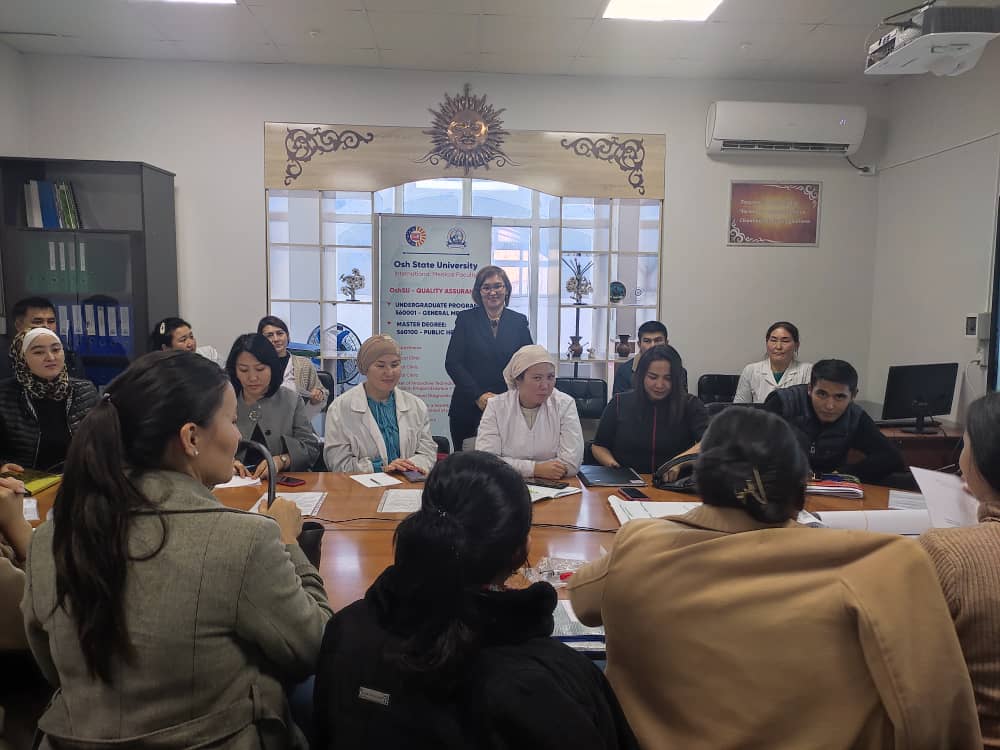 29.11.2022-г. окутуучу, аспирант Эсеналиева Ж.А. план боюнча “Ирбис 64 электронная библиотека. Работа с сайтом НАК при Президенте КР” деген темада методикалык семинар өткөрду,КД 1 кафедрасынын окутуучулары менен баалуу маалыматтар менен бөлүштү.https://base.oshsu.kg/news/new/?lg=1&id_parent=3540&id2=20358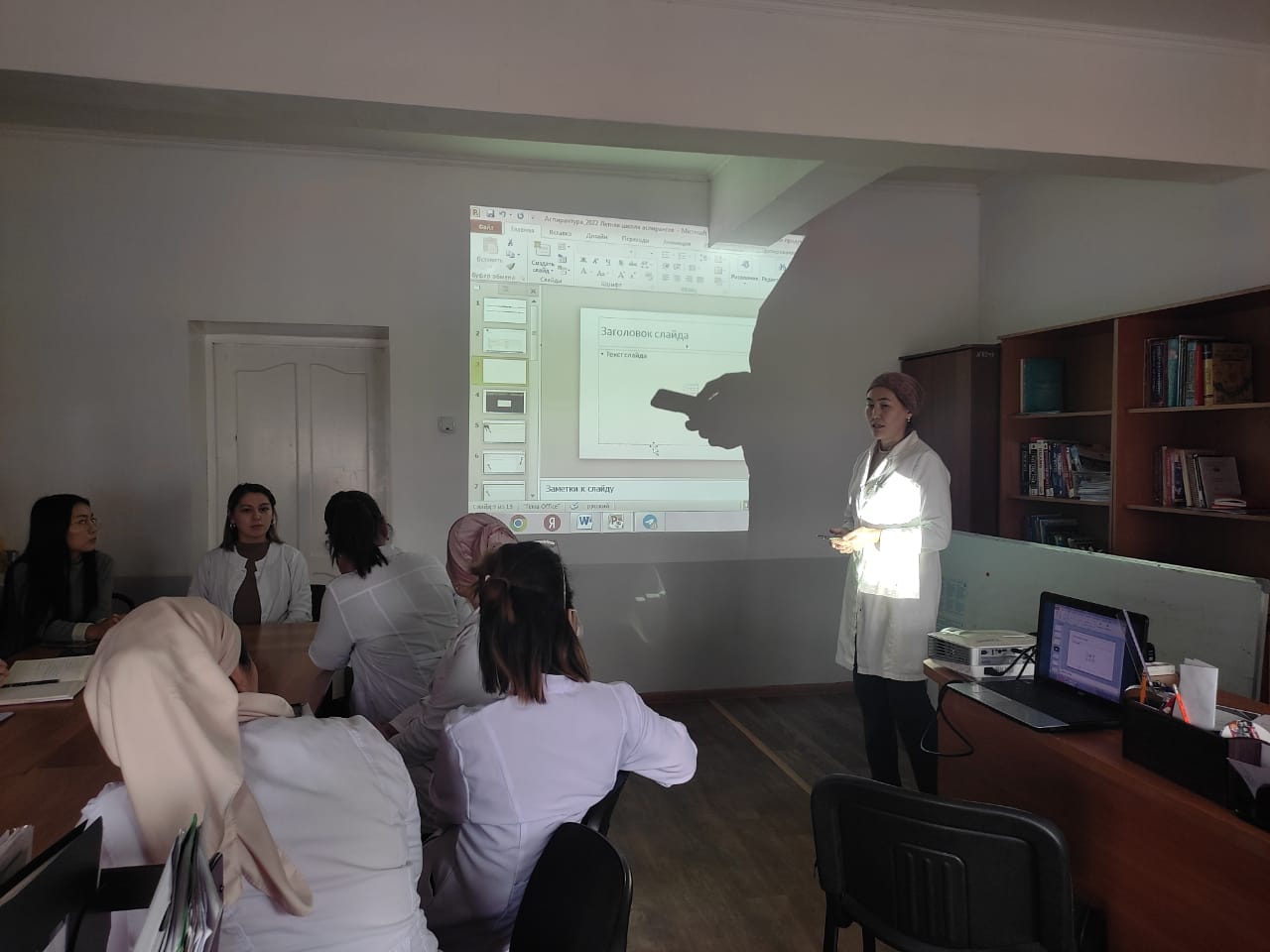 14.12.2022ж КД 1 кафедранын окутуучусу Таалайбек кызы Акмарал “Студенттердин өз алдынча иштерин уюштуруу – студенттердин өз алдынча иштерин көзөмөлдөөнүн ар кандай формаларын талкуулоо” деген темада кафедранын денгээлинде методикалык семинар отту.https://base.oshsu.kg/news/new/?lg=1&id_parent=3540&id2=20691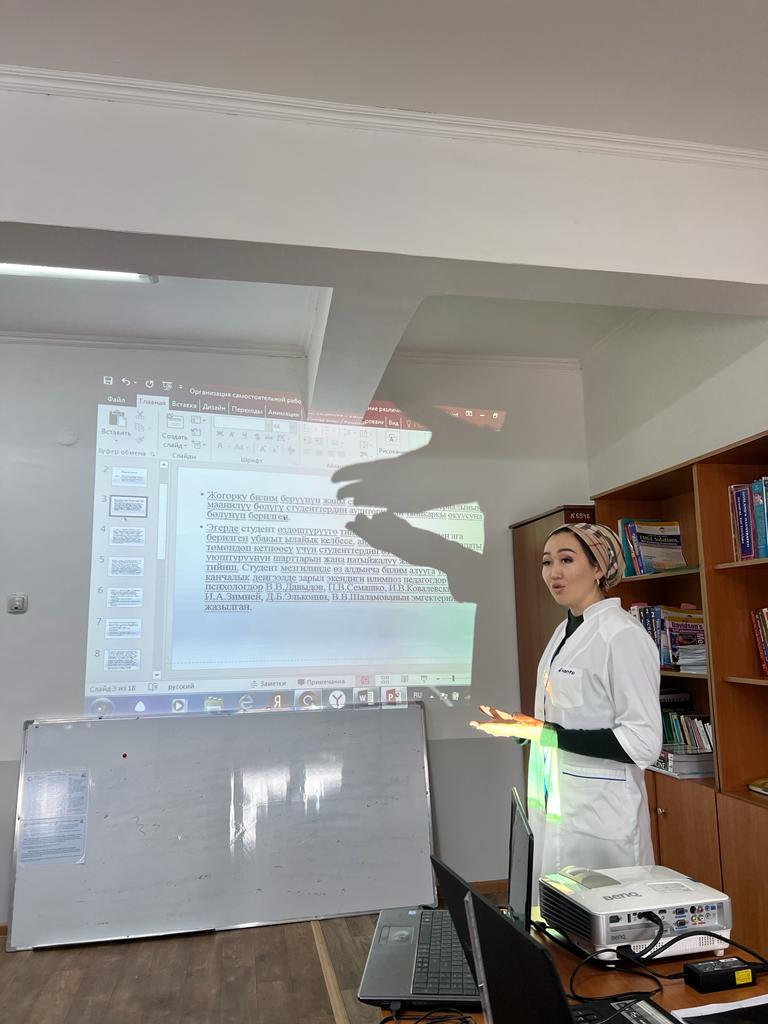 29 декабрь 2022ж  улук окутуучу Салиева Р.Ш. « Методы обучения с применением доказательных баз ресурсов: клинические протоколы, метанализы. Основы доказательной медицины»темасына методикалык семинар отту.https://base.oshsu.kg/news/new/?lg=1&id_parent=3540&id2=20860&list=1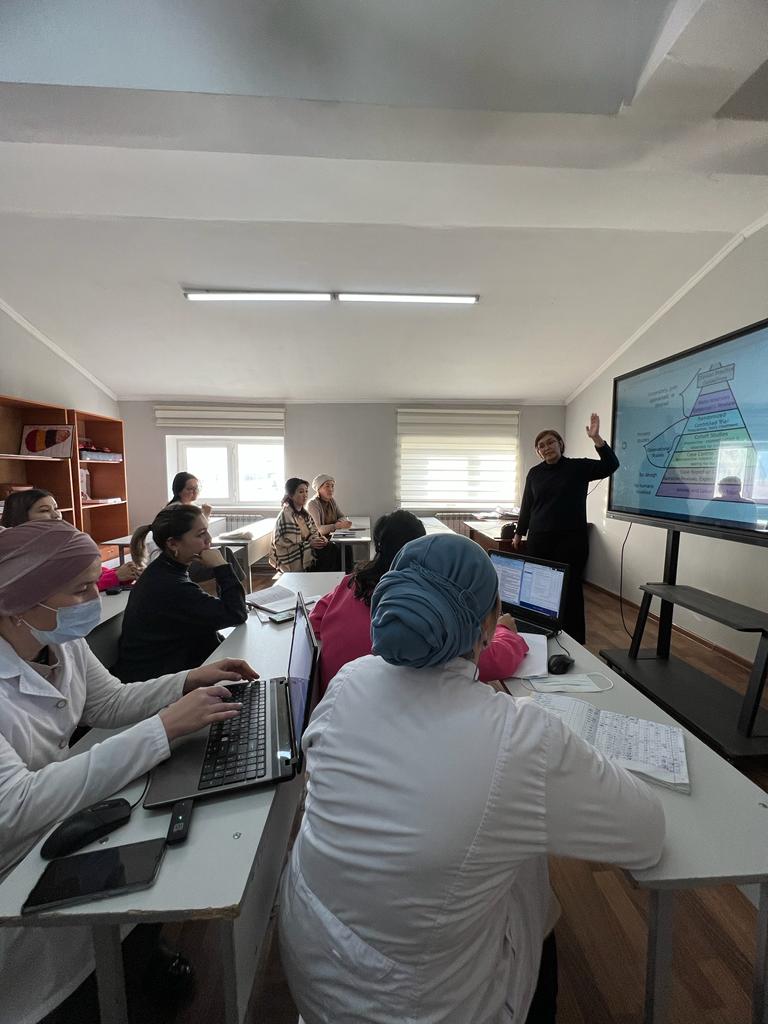 Корголгон кандидаттык жана доктордук диссертациялар, убактысы, коргогон жери, бекитилиши.Кафедранын мүчөлөрүнүн диссертациялык кеңештердин иштерине катышуусу.Кафедрадагы (факультеттердеги) аспиранттар, изденүүчүлөр жөнүндө маалыматтар, алардын илимий-изилдөө иштеринин абалы, жыйынтыктары. (жок)7-таблица2022-календардык жыл ичинде кафедранын колдоого алынган илимий долбоорлору боюнча маалымат:8-таблица2022-календардык жыл ичинде кафедранын деңгээлинде өткөрүлгөн илимий иш-чаралар боюнча маалымат:16.04.2022 Клиникалык дисциплиналар1 кафедрасы 4-курстун студенттери арасында интерактивдүү оюн уюштурду. «Жаш доктор» илимий-практикалык кружогунун 8 катышуучучу катышты. Суроолор кобунчо кардиология жана пульмонология болумунон тузулгон. Интерактивдүү оюндардын максаты жана милдеттери: сахналык көндүмдөрдү өнүктүрүү; студенттердин кесиптик өнүгүүсү үчүн шарттарды түзүү. Оюндун женичуусу болуп 4eng 10b тайпанын студенти ANKIT CHAUHAN табылды.https://base.oshsu.kg/news/new/?lg=1&id_parent=3540&id2=18896&list=2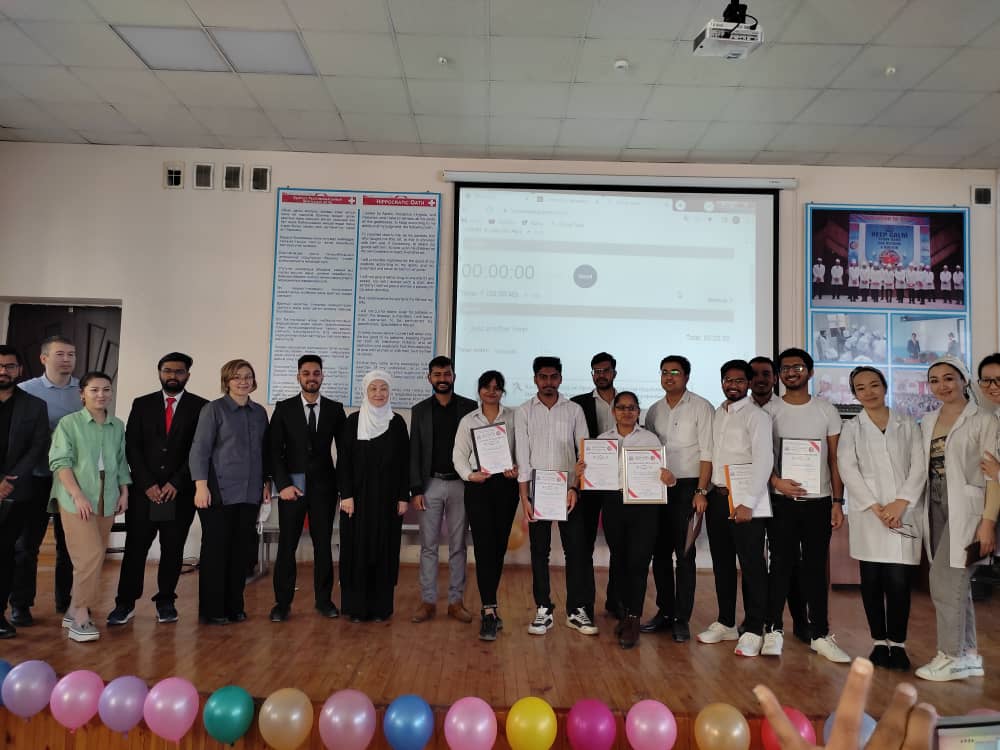 4-февраля состоялась апробация диссертационной работы на соискание ученой степени кандидата медицинских наук соискателя Эсенгелди кызы Айжамал на тему: “Оптимизация диагностики и сравнительная оценка эффективности методов лечения идиопатической тромбоцитопенической пурпуры в КР “, по шифру специальности 14.01.21-гематология и переливание крови. Председателем заседания выступил декан ММФ д.м.н., профессор Калматова Р.К., приняли участие научный руководитель Эсенгелди к. А. заведующий кафедрой госпитальной терапии, профпатологии с курсом гематологии КГМА имени И.К. Ахунбаева д.м.н., профессор Маматов С.М.; рецензент научной диссертации к.м.н, доцент Турсунбаев М. С., а также специально приехала гость из Бишкека д.м.н., профессор Махмудова Ж.А.,- заведующая кафедрой биохимии с курсом общей и биоорганической химии КГМА имени И.К. Ахунбаева, она являтся ведущим специалистом в области высокогорной медицины Кыргызстана. Кроме того активно участвовали в слушании и обсуждении диссертационной работы и другие преподаватели кафедр ПБиКФ, АГНФ, КД 2 Международного медицинского факультета и преподаватели кафедр ВБ 2 Медицинского факультета.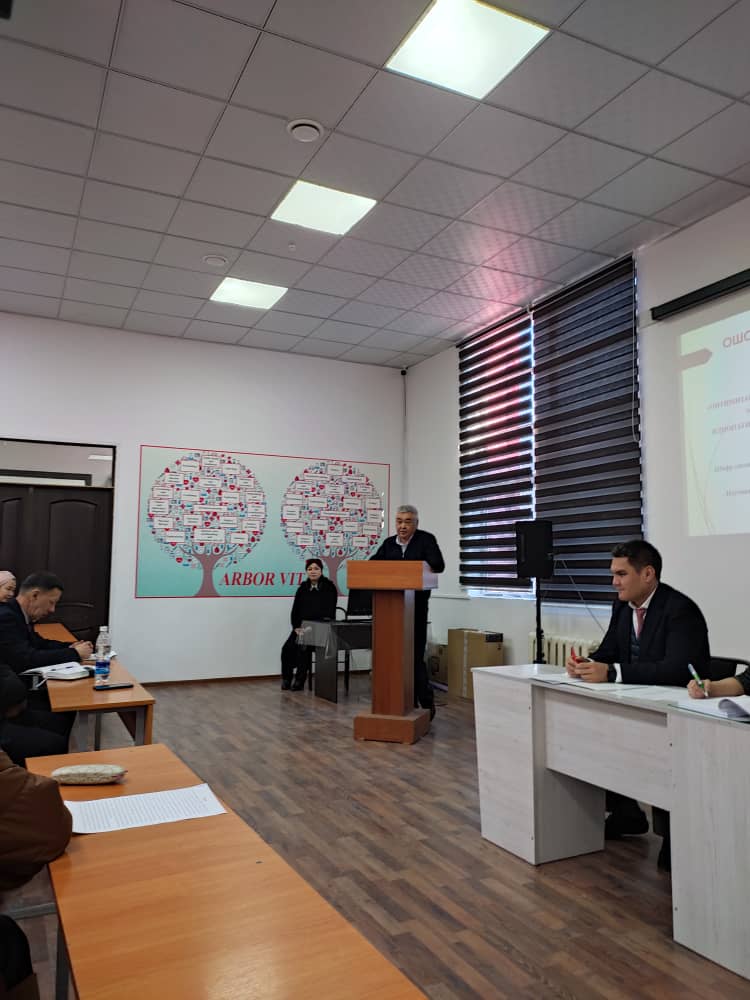 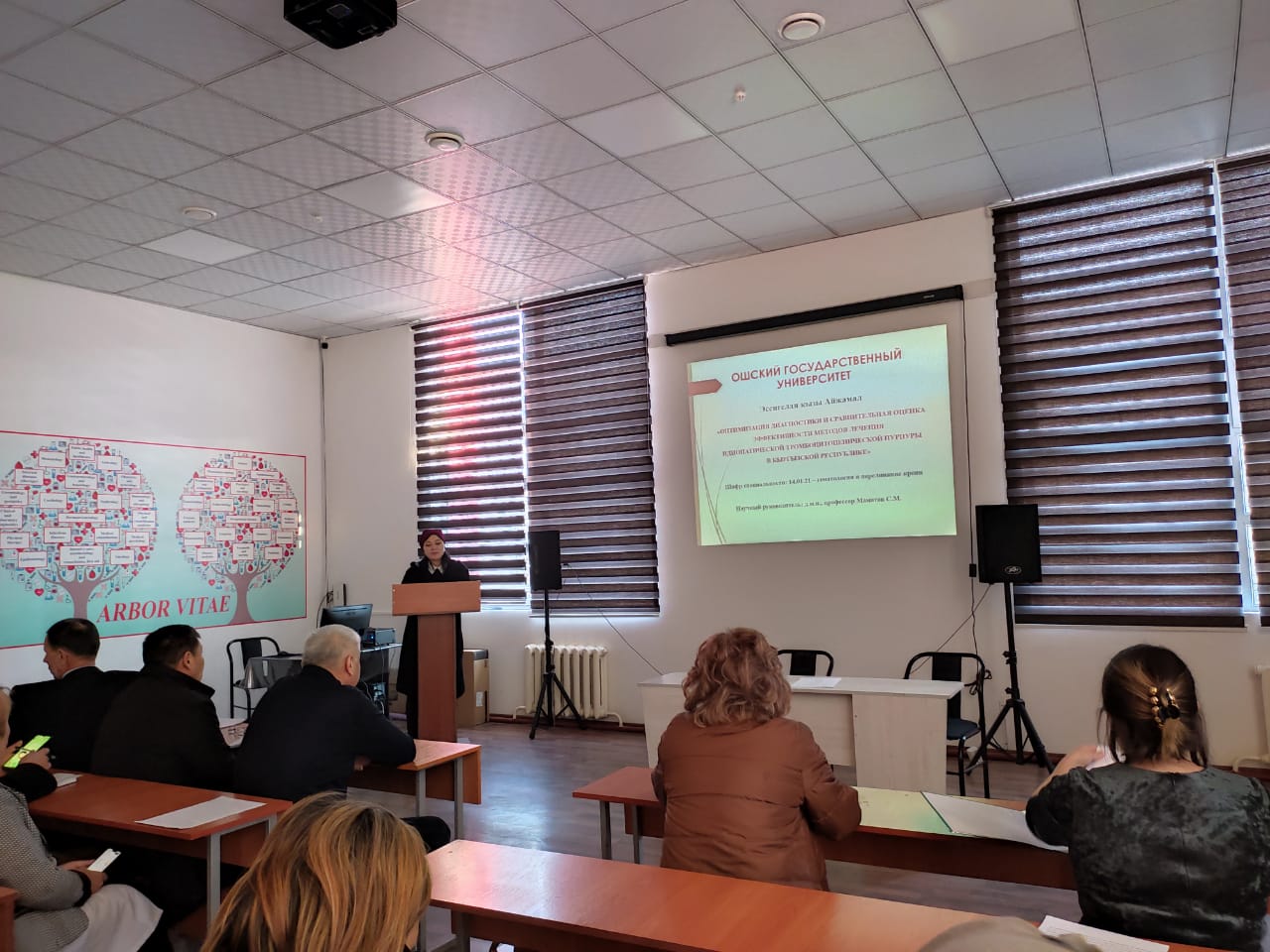 27 января состоялось межкафедральное заседание с участием декана ММФ д.м.н., профессора Калматова Р.К. по слушанию и обсуждению диссертационных работ Ирисова А.П. на тему: “Антигенспецифическая пролиферативная активность в-лимфоцитов при реактивных артритах”, Кульчиновой Г.Т. на тему: “Оценка клинического значения функциональной активности в-лимфоцитов при анкилозирующем спондилите. Научные работы представлены на соискание ученой степени кандидата медицинских наук по специальности 14.01.22-ревматология.https://base.oshsu.kg/news/new/?lg=1&id_parent=3540&id2=18188&list=4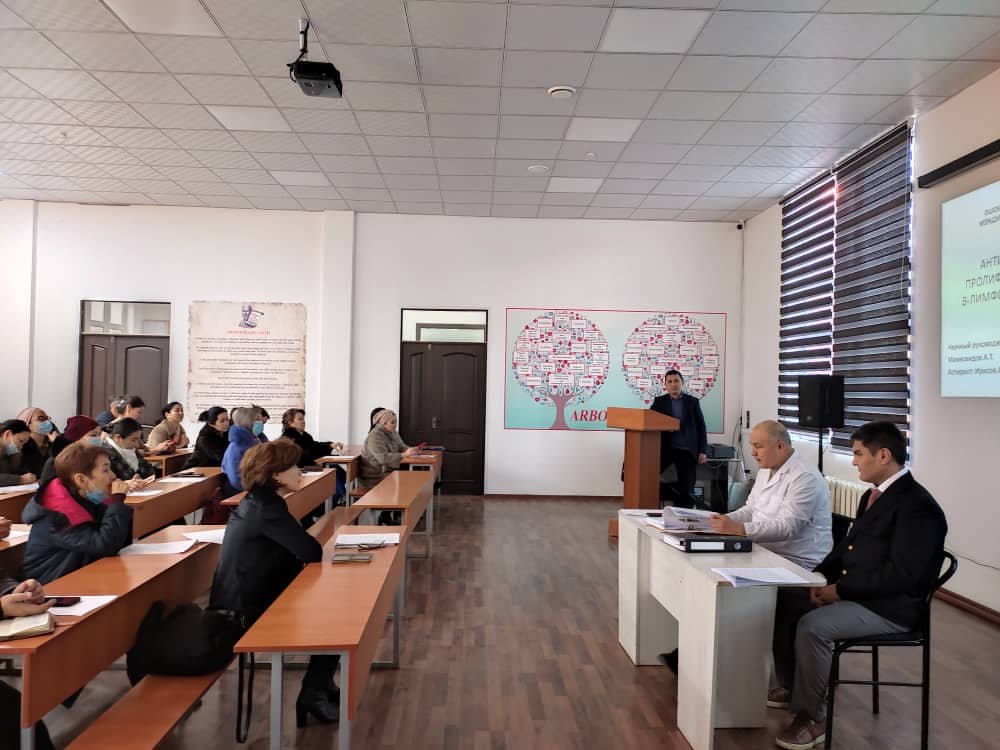 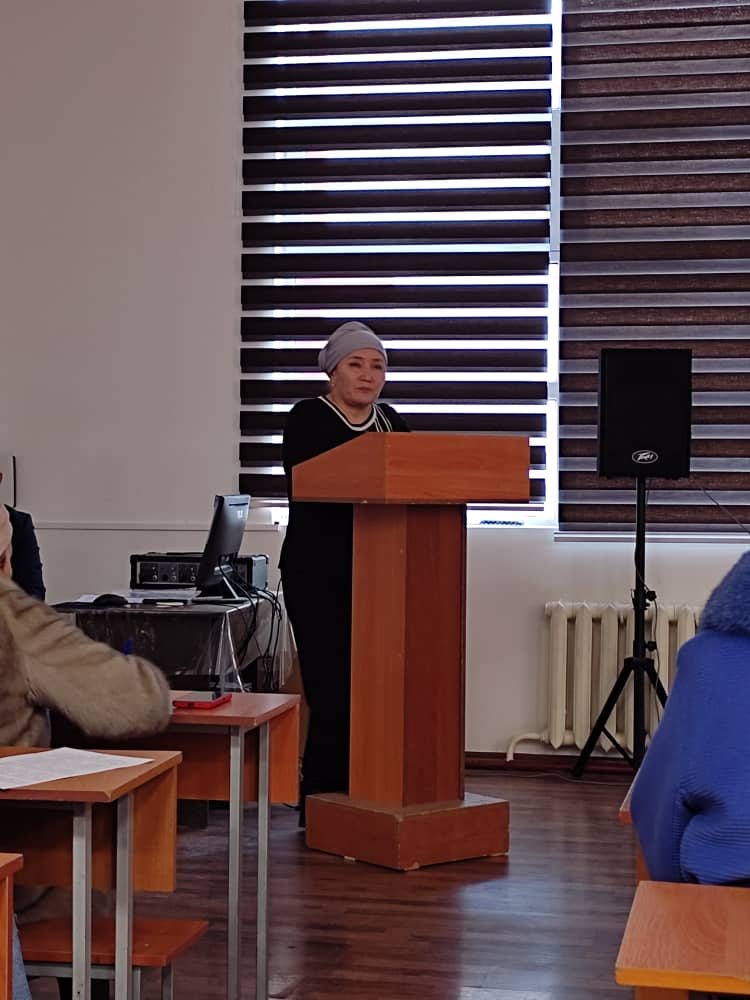 9-таблица2022-календардык жыл ичинде академиялык кызматкерлердин жакынкы жана алыскы чет өлкөлөргө конференцияларга, симпозиумдарга, ж.б. илимий иш-чараларга катышуусу, жыйынтыктары  боюнча маалымат:Студенттик илимий-изилдөө иштерин уюштуруунун мазмуну, сапаты, формалары, жыйынтыгы жана көзөмөлдөө:  -  студенттик илимий ийримдер, алардын ишинин натыйжалуулугу, жооптуулар,        катышуучулардын саны;  -   курстук жана дипломдук иштердин аткарылышы, сапаты, актуалдуулугу;  -   адистик жана предмет боюнча өткөрүлгөн олимпиадалардын жыйынтыктары;  -   студенттердин республикалык, аймактык, эл аралык олимпиадаларга ж.б. илимий иш-чараларга катышуусу жана жыйынтыктары;  -   студенттердин түрдүү илимий долбоорлорго катышуусу, жыйынтыктары;  -   өткөрүлгөн студенттик илимий конференциялар, натыйжалуулугу;  -   өткөрүлгөн илим жумалыктары жана алардын жыйынтыктары ж.б.ГРАФИК ЗАСЕДАНИЙ СНК«ЮНЫЙ ДОКТОР» КАФЕДРЫ КД1 на 2021-2022 учебный годСПИСОК ЧЛЕНОВ СНК«ЮНЫЙ ДОКТОР» КАФЕДРЫ КД1на 2021-2022 учебный год  -   адистик жана предмет боюнча өткөрүлгөн олимпиадалардын жыйынтыктары;https://base.oshsu.kg/news/new/?lg=1&id_parent=3540&id2=18287&list=24 января 2022 года преподаватель кафедры КД 1 Акбалаева Б.А. провела очередное заседание научного кружка "Юный доктор" на тему:"Basics of EchoKG". Заседание прошло на базе клиники ОшГУ, где участникам курса были продемонстрированы основные моменты эхокардиографии.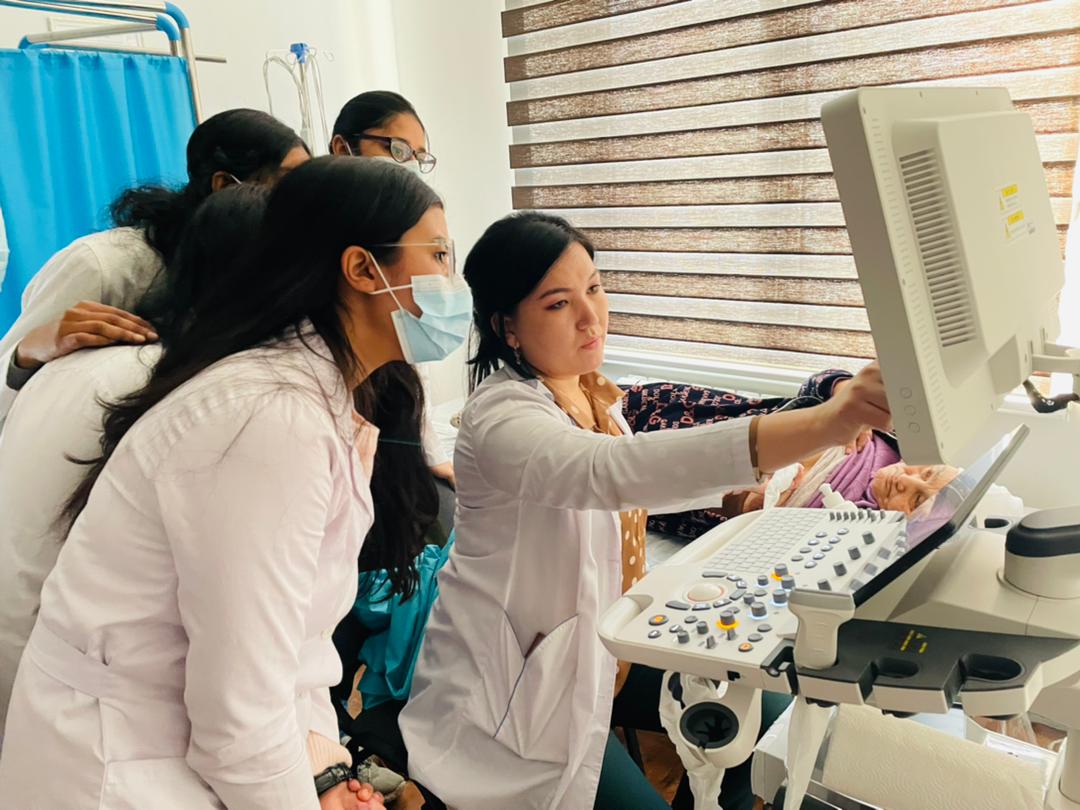 https://base.oshsu.kg/news/new/?lg=1&id_parent=3540&id2=18288&list=2В рамках студенческого научно-практического кружка старший преподаватель кафедры Салиева Р.Ш. провела семинар на тему:"Statistical analysis and data reconfiguration" Присутствовали студенты 4-6 курсов. Был подробный разбор по теме. По итогам темы состоялась активная дискуссия.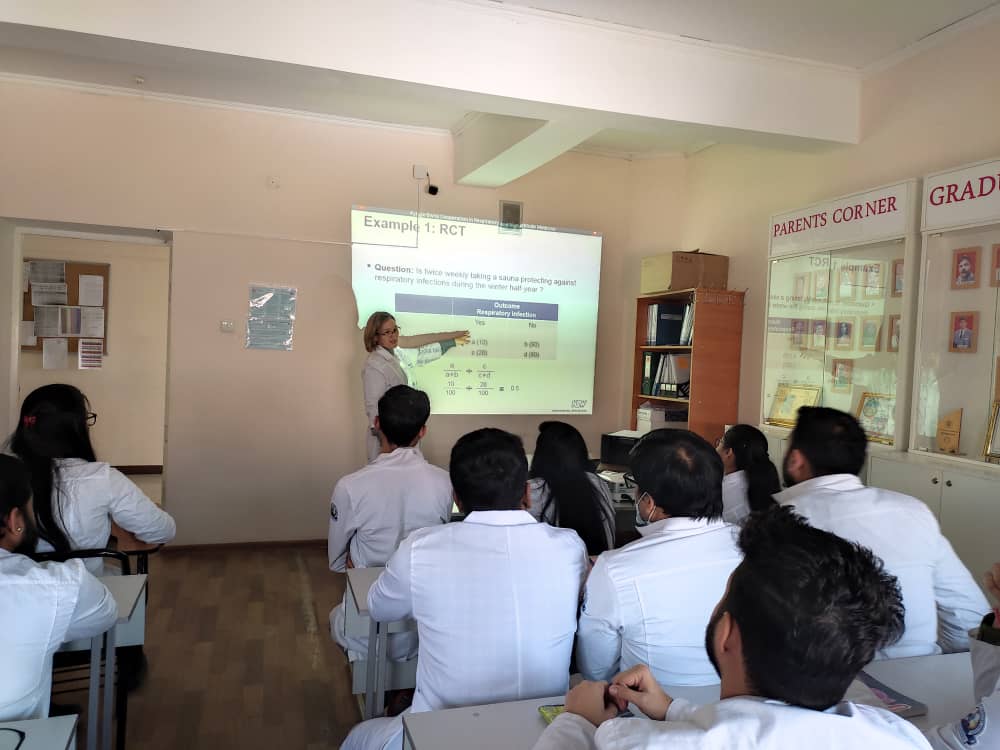 https://base.oshsu.kg/news/new/?lg=1&id_parent=3540&id2=18289&list=218 февраля 2022 года преподаватель, аспирант кафедры КД 1 Турдалиев С.О. в рамках научно-практического кружка "Юный доктор" провел мастер класс на тему: "Basics of Ultrasonography of the abdomen", в ходе которого и сами участники кружка проводили УЗИ, практиковали навыки по осмотру и оценки состояния органов брюшной полости.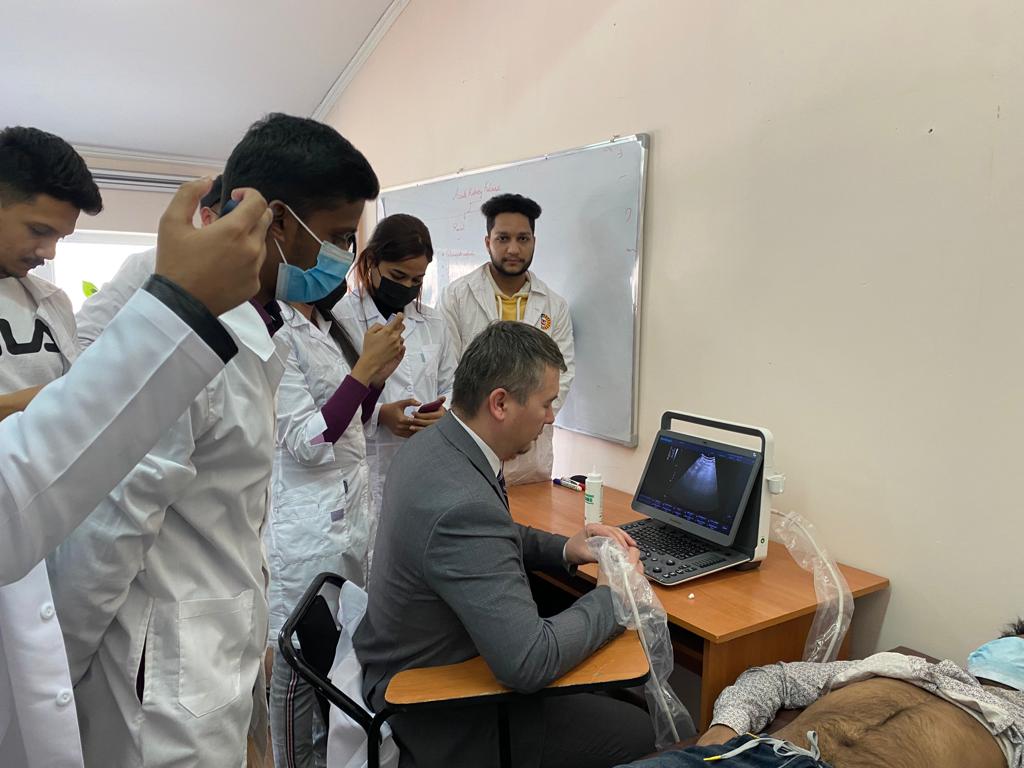   -   студенттердин республикалык, аймактык, эл аралык олимпиадаларга ж.б.  илимий иш-чараларга катышуусу жана жыйынтыктары;https://base.oshsu.kg/news/new/?lg=1&id_parent=3540&id2=20859&list=16-17 декабря 2022г состоялась III международная олимпиада для студентов медицинских вузов «Самарканд 2020». Студенты, участвовавшие по предметам внутренние болезни и пропедевтика внутренних болезней в режиме онлайн, показав хорошие результаты, получили призовые места и сертификаты.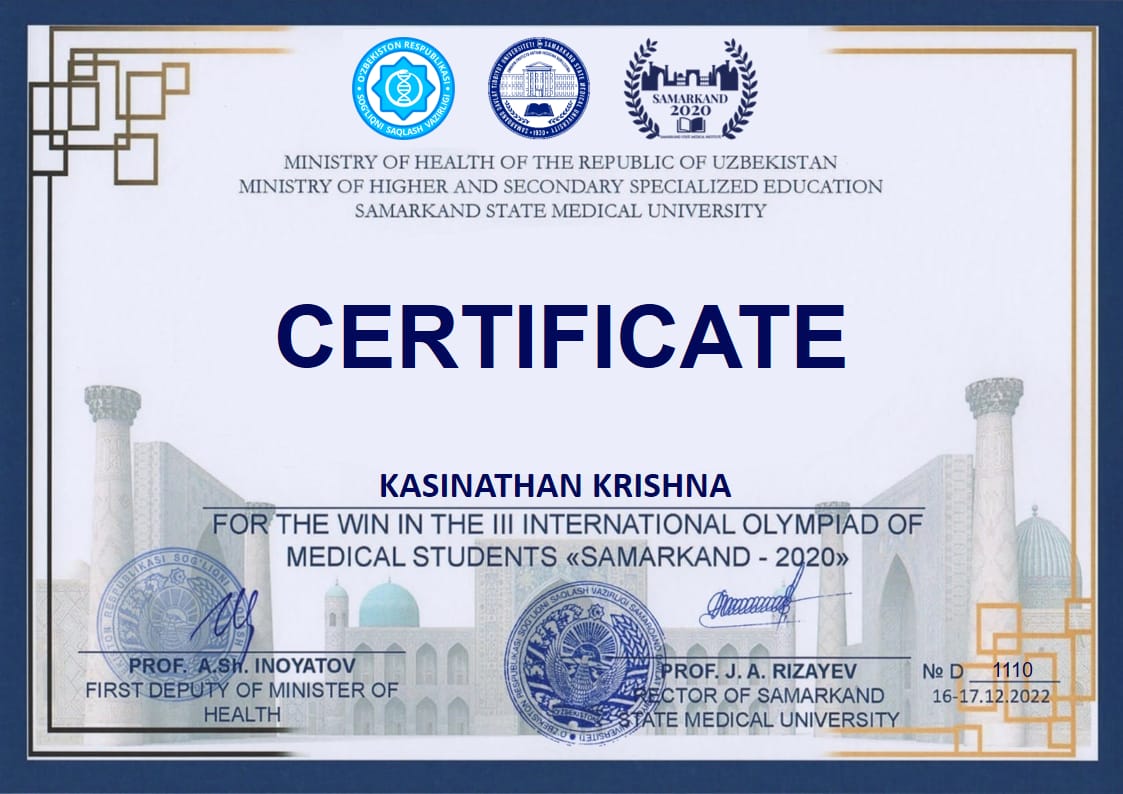 Кафедранын мүчөлөрүнүн илимди коомчулукка жарыялоо, популяризациялоо боюнча массалык-маалымат каражаттарына чагылдырылган материалдары.Ош МУнун факультеттеринин 2022- календардык жыл ичинде аткарган илимий-ишмердүүлүгү боюнча отчетунун схемасыФакультеттин профессордук-окутуучулук курамынын сапаттык көрсөткүчүнө анализ.1-таблицаФакультеттин сапаттык көрсөткүчү %, Пландаштырылган коргоолордун аткарылышы боюнча маалымат,  илимий эмгектердин санынын (Scopus, WoS, РИНЦ ж.б. боюнча) кафедранын окутуучулук-профессордук курамга болгон катышы, жалпы цитирлөөнүн  санынын (Scopus, WoS, РИНЦ ж.б. боюнча) кафедранын окутуучулук-профессордук курамга болгон катышы ж.б. жөнүндө толук анализФакультеттин илимий тематикасы, кафедралардын илимий темалары, аткаруу  мөөнөтү, каттоо номери (ББжИМде катталган), ачкыч сөздөр. Изилдөөлөрдүн кыскача аннотациясы (200 сөздөн көп эмес): теманы аткаруунун актуалдуулугу жана изилдөөнүн максаты, милдети, объектиси, теманын идеясын ишке ашыруу мүмкүнчүлүктөрү, изилдөөнүн методу, коммерциялаштыруу (ишке ашыруу) жолдору ж.б. Изилдөөнүн темасы боюнча 20_-жылдагы (отчеттук жылдагы) иштердин кыскача обзору: илимий жаңылыктары, илимий эмгектердин тизмеси, патенттер ж.б.: 2-таблица20__-календардык жыл ичинде академиялык кызматкерлердин улуттук жана эл аралык тармактык индекстүү журналдарда жарыяланган макаларынын тизмеси3-таблица20__-календардык жыл ичинде академиялык кызматкерлердин улуттук жана эл аралык тармактык индекстүү журналдарда жарыяланган макаларынын саны жана илимий-метрикалык көрсөткүчтөрү4-таблицаФакультеттин академиялык кызматкерлеринин акыркы 6 жыл ичинде улуттук жана эл аралык тармактык индекстүү журналдарда жарыяланган макаларынын саны жана илимий-метрикалык көрсөткүч-цитирлөөнүн санынын динамикасы5-таблица20__-календардык жыл ичинде академиялык кызматкерлер тарабынан алынган патенттер жана ойлоп табуулар:6-таблица20__-календардык жыл ичинде академиялык кызматкерлер тарабынан чыгарылган эмгектер:Корголгон кандидаттык жана доктордук диссертациялар, убактысы, коргогон жери, бекитилиши.Факультеттеги диссертациялык кеңештердин иштери боюнча маалымат.ТИМ:Курбаналиев А.Ы. – Д.01.22.652 диссертациялык кенештин мүчөсү.СГД:Ю. и. к., доцент Айтбаева Ж.  2017-жылдан тартып Кыргыз Республикасынын Илимдер Академиясынын Түштүк бөлүмү,  Кыргыз эл аралык университети жана Жалал-Абад  мамлекеттик университетинин алдындагы юридикалык диссертацияларды коргоо боюнча К.12.17.549  -Диссертациялык Кеңешинин мүчөсү катары эмгектенетАгнф:Сакибаев К.Ш.Работал членом экспертной комиссии диссертационного совета Д. 14.21.632 при КГМА им. И.К. Ахунбаева и ОшГУ и подготовил официальное заключение на нижеследующие диссертационные работы соискателей:по диссертации Козьминой Юлии Владимировны на тему: «Морфологические особенности туберкулеза легких в Кыргызской Республики (по материалам Республиканского патологоанатомического бюро Министерства здравоохранения Кыргызской Республики)», представленной на соискание ученой степени кандидата медицинских наук по специальности 14.03.02 – патологическая анатомияпо диссертации Тулепбергенова Нуржана Бакытовича на тему: «Морфологическая характеристика гломерулопатий в Кыргызстане», представленной на соискание ученой степени кандидата медицинских наук по специальности 14.03.02 – патологическая анатомияФакультеттеги аспиранттар, изденүүчүлөр жөнүндө маалыматтар, алардын илимий-изилдөө иштеринин абалы, жыйынтыктары. 7-таблица20__-календардык жыл ичинде факультеттин колдоого алынган илимий долбоорлору боюнча маалымат:8-таблица20__-календардык жыл ичинде факультеттин деңгээлинде өткөрүлгөн илимий иш-чаралар боюнча маалымат:9-таблица20__-календардык жыл ичинде академиялык кызматкерлердин жакынкы жана алыскы чет өлкөлөргө конференцияларга, симпозиумдарга, ж.б. илимий иш-чараларга катышуусу, жыйынтыктары  боюнча маалымат:Студенттик илимий-изилдөө иштерин уюштуруунун мазмуну, сапаты, формалары, жыйынтыгы жана көзөмөлдөө:ТИМ: Илим жумалыгына карата 2022-жылдын 15-апрелинде  1- курстун студенттеринин арасында «Химия медицинада» деген темада конкурс болуп өттү. Конкурска жалпысынан 5 команда катышты. Конкурстун жүрүшүндө 5 этап боюнча командалар өздөрүнүн билимдерин, чеберчиликтерин көрсөтүштү. Конкурстун уюштуруучусу химия окутуучусу Тангатарова С.Б.  2022-жылдын 21-майында  С. Тентишев атындагы Азиат медициналык университети  тарабынан уюштурулган “Естественные науки – основа медицины” аттуу тегерек столго доцент Базиева А.М. жана доцент Алиева Ч.М.нын жетекчилиги алдында даярдалган студенттер: Бугубаева Арууке – ИНлР-9-21, Aaditya Tripathi – ИНл-6-21, Angala Parameshwari – ИНл—3-21  катышып, сертификаттарга ээ болушту, жетекчилерине ыраазычылык кат берилди. СГД: -  студенттик илимий ийримдер, алардын ишинин натыйжалуулугу, жооптуулар,        катышуучулардын саны;  -   курстук жана дипломдук иштердин аткарылышы, сапаты, актуалдуулугу;  -   адистик жана предмет боюнча өткөрүлгөн олимпиадалардын жыйынтыктары;  -   студенттердин республикалык, аймактык, эл аралык олимпиадаларга ж.б. илимий иш-чараларга катышуусу жана жыйынтыктары;  -   студенттердин түрдүү илимий долбоорлорго катышуусу, жыйынтыктары;  -   өткөрүлгөн студенттик илимий конференциялар, натыйжалуулугу;  -   өткөрүлгөн илим жумалыктары жана алардын жыйынтыктары ж.б.Окутуучулардын изилдоо иштери окуу процессинде лекция, практикалык жана студенттердин оз алдынча иштерине киргизилген. Ошол темаларга ылайык студенттер менен изилдоо иштери жигердуу жургузулот. Окутуучулар менен  биргеликте макалалар даярдалып конференцияларга студенттер активдуу катышып келишет. Жыл сайын студенттер бир топ  илимий-практикалык конференцияларга барып катышып, сертификаттарга ээ болушат. Айрыкча, философия, тилдер багыты боюнча «Туштук философтор коому» уюштурган эл аралык денгээлдеги конференцияларга жыл сайын барып катышып, тажрыйба алмашуу журуп турат. 2019-2020 - окуу жылында 4 студент, 2021-2022-окуу жылында «Философия XXI веке: вызовы, ценности, перспективы»  деген темада уюштурулган студенттик эл аралык конференцияга  2 студент катышып сертификаттарга ээ болушту. https://www.facebook.com/photo.php?fbid=613923839800750&set=pb.100035494170198.-2207520000.&type=3 https://www.facebook.com/photo.php?fbid=613924233134044&set=pb.100035494170198.-2207520000.&type=3 https://www.facebook.com/photo.php?fbid=613923793134088&set=pb.100035494170198.-2207520000.&type=3 https://m.facebook.com/story.php?story_fbid=pfbid02buAibqidJrTjTD958V4o2RHLeqSWXkfiivuhyDSLab1xrRMqJm6nVwDCtbDjFEv6l&id=100035494170198&sfnsn=mo&extid=a&mibextid=6aamW6 https://m.facebook.com/story.php?story_fbid=pfbid0UatTshUN2M1ZHUEBEDb5EZP4QQfkK8bfybuLwrTEEPYD6GeecuapUNQjuTF1Mv3bl&id=100035494170198&sfnsn=mo&extid=a&mibextid=6aamW6Эл аралык медицина факультетинде өткөрүлгөн илимий жумалыктын алкагында  2022-жылдын 1-апрелинде 1-курстун жакынкы жана алыскы чет өлкөлүк студенттеринин арасында кыргыз тили, орус тили жана англис тили   дисциплиналары боюнча олимпиада өткөрүлдү. Жобого ылайык өткөрүү (офлайн режиминде),  тапшырмаларды текшерүү, жыйынтыгын жарыялоо  олимпиада өткөрүлгөн күнү ишке ашты.  Олимпиадалык тапшырмаларды аткарууда топтогон упайына ылайык жеңүүчүлөр  аныкталды жана аларга   дипломдор тапшырылды.  Эл аралык медицина факультетинде өткөрүлгөн илимий жумалыктын алкагында  2022-жылдын 1-апрелинде 1-курстун жакынкы жана алыскы чет өлкөлүк студенттеринин арасында кыргыз тили, орус тили жана англис тили   дисциплиналары боюнча олимпиада өткөрүлдү. Жобого ылайык өткөрүү (офлайн режиминде),  тапшырмаларды текшерүү, жыйынтыгын жарыялоо  олимпиада өткөрүлгөн күнү ишке ашты.  Олимпиадалык тапшырмаларды аткарууда топтогон упайына ылайык жеңүүчүлөр  аныкталды жана аларга   дипломдор тапшырылды.  Аталган окутуучулар жана коноктор тарабынан мазмундуу докладдар окулуп, медицина багытындагы билим берүүдөгү актуалдуу маселелер талкууга алынды. Жыйындын соңунда катышуучуларга сертификаттар тапшырылды.   Кафедрада дисциплиналар боюнча 5 ийрим иштейт:Кыргыз тили дисциплинасы боюнча «Кыргыз тилин  үйрөнөбүз» ийрими.Англис тили дисциплинасы боюнча «Medical English» ийрими.Орус тили дисциплинасы боюнча «Русский язык в медицине» ийрими.Чыгармачыл студенттердин «Мурас» этномаданий ийримиЛатын тили дисциплинасы “Veni Vidi Vici” ийримиКафедрадагы аталган ийримдер кыргыз тили, орус тили жана англис тили дисциплиналарынын багыттарын камтыйт. Окуу жылынын башында ийримдердин аткарылуучу иш пландары бекитилген жана жоболору иштелип чыккан. Анын негизинде окуу жыл ичинде пландаштырылган иштер аткарылды. -2022-жылдын 28-январында Ош Мамлекеттик Университетинин Эл аралык медициналык факультетинде "Сергек жашоо образы" деп аталган Брейн-ринг болуп өттү. Брейн-ринг СГД кафедрасынын орус тили бөлүмүнүн мугалимдери тарабынан уюштурулган. Ден-соолук адамдын жашоосундагы эң маанилүү фактор. Азыр коронавирустун ушул оор мезгилинде ден-соолук темасы өзгөчө актуалдуу. Бул вирус баарыбызды ден-соолугубуз жөнүндө ойлонууга, анын баалуулугун түшүнүүгө жана денени чыңдоо жана коргоо эрежелерин сактоого аракет кылууга түрттү. Иш-чарада студенттердин эки тобу коронавирус пандемиясынан улам биз көп козгой баштаган маселелерди талкуулашты: адамдын ден-соолугун эмне аныктайт, иммунитетти кантип сактоо керек. катышуучулар ден-соолукту чыңдоо үчүн гигиена, туура тамактануу боюнча билимге атаандашат. Бул иш-чара студенттер үчүн абдан кызыктуу болду. https://base.oshsu.kg/news/new/?lg=3&id_parent=4774&id2=18159&list=6-2022-жылдын 24-февралында Бүткүл дүйнөлүк эне тил күнүнө арналган иш-чара социалдык - гуманитардык дисциплиналар кафедрасы тарабынан уюштурулду. Иш-чара Ош Мамлекеттик университетинин Искусство факультетинин концерттик залында өттү. Иш-чарага Мамлекеттик тил жана Социалдык маселелер боюнча проректор Шарипова Мастура Саипидиновна, бөлүмдөрдүн башчылары жана башкалар катышты. Иш-чарада ЭМФ студенттери ырларды аткарышты, ырларды окушту, өз эне тилдеринде скиттерди жана бийлерди көрсөтүштү.   Студенттердин ата-энелери ОшМУнун окутуучуларына ыраазычылык билдирип, аларга өз ишинде ийгилик каалашты, ошондой эле эл аралык эне тил күнүнө карата видео Салам жолдошту. https://base.oshsu.kg/news/new/?lg=3&id_parent=4774&id2=18345&list=6 - 9-12-2022 СГД кафедрасынын англис жана латын тилдеринин дисциплиналарынын мугалимдери 9-декабрда биринчи курстун студенттеринин арасында англис тилин билүү деңгээлин аныктоо үчүн диагностикалык тест өткөрүштү. Натыйжада, онлайн тесттен өткөн 566 студенттин арасында (Google формасы) 186 студенттин А2-В1 деңгээли (33%), 278 студенттин В1-В2 (49%) жана 102 студенттин В2-С1 (18%) деңгээли болгон. https://base.oshsu.kg/news/new/?lg=3&id_parent=4774&id2=20683&list=1:  АГНФ:студенттик илимий ийримдер, алардын ишинин натыйжалуулугу, жооптуулар,        катышуучулардын саны;  -   курстук жана дипломдук иштердин аткарылышы, сапаты, актуалдуулугу; жок  -   адистик жана предмет боюнча өткөрүлгөн олимпиадалардын жыйынтыктары;  -   студенттердин республикалык, аймактык, эл аралык олимпиадаларга ж.б. илимий иш-чараларга катышуусу жана жыйынтыктары;  -   студенттердин түрдүү илимий долбоорлорго катышуусу, жыйынтыктары;  -   өткөрүлгөн студенттик илимий конференциялар, натыйжалуулугу;  -   өткөрүлгөн илим жумалыктары жана алардын жыйынтыктары ж.б.http://imf.oshsu.kg/pages/news/19004 http://imf.oshsu.kg/pages/news/18941 29.04.22 проведена олимпиада по дисциплине ОХТА, где активно участвовали студенты 2-го курса дальнего зарубежья. Было командное состязание. Каждую команду готовили их преподаватели. Названия команды были креативными интересными;“CCD- critical care doctors”;“Surgeon squad-4”“Falcon”“Surgeon pals”“Super scrubs” По положению олимпиады, приглашены жюри хирурги медики. Состязание состоялось в трех конкурсах;- наложение швов- завязывания узлов- вопрос- ответВ конце выиграла сильнейшая команда «Surgeon squad-4”. После чего выручены сертификаты и подарки командам, которые заняли 1-2-3е место.https://base.oshsu.kg/resurs/document/PDF-20220926124021-agnf.pdf              ОЗиз: -  студенттик илимий ийримдер, алардын ишинин натыйжалуулугу, жооптуулар,        катышуучулардын саны;  -   курстук жана дипломдук иштердин аткарылышы, сапаты, актуалдуулугу;  -   адистик жана предмет боюнча өткөрүлгөн олимпиадалардын жыйынтыктары;  -   студенттердин республикалык, аймактык, эл аралык олимпиадаларга ж.б. илимий иш-чараларга катышуусу жана жыйынтыктары;  -   студенттердин түрдүү илимий долбоорлорго катышуусу, жыйынтыктары;  -   өткөрүлгөн студенттик илимий конференциялар, натыйжалуулугу;  -   өткөрүлгөн илим жумалыктары жана алардын жыйынтыктары ж.б.              СГД: Факультеттин мүчөлөрүнүн илимди коомчулукка жарыялоо, популяризациялоо боюнча массалык-маалымат каражаттарына чагылдырылган материалдары.  ПБКФ: студенттик илимий ийримдер, алардын ишинин натыйжалуулугу, жооптуулар,        катышуучулардын саны;  -   курстук жана дипломдук иштердин аткарылышы, сапаты, актуалдуулугу; жок  -   адистик жана предмет боюнча өткөрүлгөн олимпиадалардын жыйынтыктары;  -   студенттердин республикалык, аймактык, эл аралык олимпиадаларга ж.б. илимий иш-чараларга катышуусу жана жыйынтыктары;  -   студенттердин түрдүү илимий долбоорлорго катышуусу, жыйынтыктары;  -   өткөрүлгөн студенттик илимий конференциялар, натыйжалуулугу;  -   өткөрүлгөн илим жумалыктары жана алардын жыйынтыктары ж.б.http://imf.oshsu.kg/pages/news/19004 http://imf.oshsu.kg/pages/news/18941 29.04.22 проведена олимпиада по дисциплине ОХТА, где активно участвовали студенты 2-го курса дальнего зарубежья. Было командное состязание. Каждую команду готовили их преподаватели. Названия команды были креативными интересными;“CCD- critical care doctors”;“Surgeon squad-4”“Falcon”“Surgeon pals”“Super scrubs” По положению олимпиады, приглашены жюри хирурги медики. Состязание состоялось в трех конкурсах;- наложение швов- завязывания узлов- вопрос- ответВ конце выиграла сильнейшая команда «Surgeon squad-4”. После чего выручены сертификаты и подарки командам, которые заняли 1-2-3е место.https://base.oshsu.kg/resurs/document/PDF-20220926124021-agnf.pdf 
      КД 2: студенттик илимий ийримдер, алардын ишинин натыйжалуулугу, жооптуулар,        катышуучулардын саны;  -   курстук жана дипломдук иштердин аткарылышы, сапаты, актуалдуулугу;  -   адистик жана предмет боюнча өткөрүлгөн олимпиадалардын жыйынтыктары;  -   студенттердин республикалык, аймактык, эл аралык олимпиадаларга ж.б. илимий иш-чараларга катышуусу жана жыйынтыктары;  -   студенттердин түрдүү илимий долбоорлорго катышуусу, жыйынтыктары;  -   өткөрүлгөн студенттик илимий конференциялар, натыйжалуулугу;  -   өткөрүлгөн илим жумалыктары жана алардын жыйынтыктары ж.б.11.	Кафедранын мүчөлөрүнүн илимди коомчулукка жарыялоо, популяризациялоо боюнча массалык-маалымат каражаттарына чагылдырылган материалдары.- 2022-жылдын 21-февралында англис жана латын тилдеринин мугалимдери Д.А. Салиева, Акбар кызы Эркайым жана ЭМФ студенттери эл аралык эне тил күнүнө арналган мамлекеттик телекөрсөтүүсүнүн "Коз-караш" ток-шоусуна катышышты. Ток-шоуда окутуучулар жана студенттер өз пикирлери менен кыргыз, орус жана англис тилдеринде бөлүштү. https://base.oshsu.kg/news/new/?lg=3&id_parent=4774&id2=18262&list=6 -2022-жылдын 24-февралында Бүткүл дүйнөлүк эне тил күнүнө арналган иш-чара социалдык - гуманитардык дисциплиналар кафедрасы тарабынан уюштурулду. Иш-чара Ош Мамлекеттик университетинин Искусство факультетинин концерттик залында өттү. Иш-чарага Мамлекеттик тил жана Социалдык маселелер боюнча проректор Шарипова Мастура Саипидиновна, бөлүмдөрдүн башчылары жана башкалар катышты. Иш-чарада ЭМФ студенттери ырларды аткарышты, ырларды окушту, өз эне тилдеринде скиттерди жана бийлерди көрсөтүштү.   Студенттердин ата-энелери ОшМУнун окутуучуларына ыраазычылык билдирип, аларга өз ишинде ийгилик каалашты, ошондой эле эл аралык эне тил күнүнө карата видео Салам жолдошту. https://base.oshsu.kg/news/new/?lg=3&id_parent=4774&id2=18345&list=6 - 2022-жылдын 27-сентябрында кафедранын кыргыз тили жана адабияты дисциплинасынын окутуучусу А. Б. Кенжебайова жана Инл - 8-21 тайпасынын студенти Salahidin Safadi ЭлТР Ош каналынын "Көз караш" аттуу телеберүүсүнө катышып, андагы мамлекеттик тилдин бүгүнкү күндөгү абалы, башка улуттун өкүлдөрүнө эне тилибизди үйрөтүүдөгү көйгөйлүү маселелери боюнча жүргүзүлгөн талкууда өз ой-пикирлерин билдирип кайтышты. "Көз караш" телеберүүсүнүн бул чыгарылышын 2022-жылдын 28-сентябрында кечки саат 21:00дө ЭлТР Ош телеканалынан көрүүгө болот. https://base.oshsu.kg/news/new/?lg=3&id_parent=4774&id2=19752&list=22022-жылдын 15-декабрында ЭМФнин социалдык-гуманитардык дисциплиналар кафедрасынын студенттери Кыргыз Республикасынын Президентине караштуу Мамлекеттик тил жана тил саясаты боюнча улуттук комиссия жана эл аралык медициналык мектеп тарабынан уюштурулган "Чет элдик студенттердин аткаруусундагы кыргыз ырлары" эл аралык фестивалында биринчи орунду алышты. Кыргыз Республикасынын Президентине караштуу Мамлекеттик тил жана тил саясаты боюнча улуттук комиссиянын төрагасы С.Ж. Мусаев: "ОшМУнун студенттери кыргыз тилинде башкалардан жакшы сүйлөй тургандыгын белгилей кетүү маанилүү. Студенттер Ош жөнүндө ырдап жатканда ыйладым". Эл аралык жогорку медициналык мектептин ректору Ахунбаев Сталбек Медерович куттуктады: "Бүгүнкү Жеңиш - ОшМУнун чыгарган эң адилеттүү чечими, анткени бул ЖОЖдун аброюн жана деңгээлин баарыбыз билебиз!"Жетиген" журналы ОшМУга атайын белек тартуулады. Кыргыз Республикасынын Мамлекеттик тил жана тил саясаты боюнча улуттук комиссиясынын төрагасы С.Ж. Мусаев кубокту ОшМУнун Мамлекеттик тил жана социалдык маселелер боюнча проректору М.С.Шариповага тапшырды. https://base.oshsu.kg/news/new/?lg=1&id_parent=4774&id2=17887&list=1&fbclid=IwAR0p5AHGhAXysZOh_vMXd91ddJNvE2xVMycQChxMxEIDJuk33TKBqffkLDQКД1-  студенттик илимий ийримдер, алардын ишинин натыйжалуулугу, жооптуулар,        катышуучулардын саны;  -   курстук жана дипломдук иштердин аткарылышы, сапаты, актуалдуулугу;  -   адистик жана предмет боюнча өткөрүлгөн олимпиадалардын жыйынтыктары;  -   студенттердин республикалык, аймактык, эл аралык олимпиадаларга ж.б. илимий иш-чараларга катышуусу жана жыйынтыктары;  -   студенттердин түрдүү илимий долбоорлорго катышуусу, жыйынтыктары;  -   өткөрүлгөн студенттик илимий конференциялар, натыйжалуулугу;  -   өткөрүлгөн илим жумалыктары жана алардын жыйынтыктары ж.б.ГРАФИК ЗАСЕДАНИЙ СНК«ЮНЫЙ ДОКТОР» КАФЕДРЫ КД1 на 2021-2022 учебный годСПИСОК ЧЛЕНОВ СНК«ЮНЫЙ ДОКТОР» КАФЕДРЫ КД1на 2021-2022 учебный год  -   адистик жана предмет боюнча өткөрүлгөн олимпиадалардын жыйынтыктары;https://base.oshsu.kg/news/new/?lg=1&id_parent=3540&id2=18287&list=24 января 2022 года преподаватель кафедры КД 1 Акбалаева Б.А. провела очередное заседание научного кружка "Юный доктор" на тему:"Basics of EchoKG". Заседание прошло на базе клиники ОшГУ, где участникам курса были продемонстрированы основные моменты эхокардиографии.https://base.oshsu.kg/news/new/?lg=1&id_parent=3540&id2=18288&list=2В рамках студенческого научно-практического кружка старший преподаватель кафедры Салиева Р.Ш. провела семинар на тему:"Statistical analysis and data reconfiguration" Присутствовали студенты 4-6 курсов. Был подробный разбор по теме. По итогам темы состоялась активная дискуссия.Тиркеме катары кафедралардын отчеттору тиркелет!№Ф.А.А.Ээлеген кызматыОкумуштуулук даражасы жана наамы (ыйгарылган жылдары менен)Изилдеп жаткан илимий темасыДиссертациялык ишин коргоого пландаштырылган жылыResearcherID, ORCID, Scopus Author ID, РИНЦ, AuthorID, SPIN код, Researchgate.net профилдериХирша (H) -индекси  (Scopus, WoS, РИНЦ ж.б. боюнча)Scopus, WoS, РИНЦ ж.б. боюнча илимий эмгектеринин саныScopus, WoS, РИНЦ ж.б. илимий эмгектерине цитирлөөнүн  саныАбдуллаева Жыпаргуль ДушабаевнаОшМУ нун илим изилдөө бөлүмүнүн улук илимий кызматкериМедицина факультетинин фармациялык химия жана дары каражаттар технологиясы кафедрасында Химия илимдеринин кандидаты ЖАК Бишкек диплом ИКД № 002669, 30.06.2020; Заманбап илимдер жана технологиялар жаатында PhD ФДД № 000188, 03.03.2020Бишкек Марганец, кобальт, никель жана жез өтмө металлдарынын сульфаттарынын треонин, валин жана метионин аминокислоталары менен комплекстик кошулмаларынын синтези, касиеттери жана түзүлүшүн изилдөө    2025-ж.ResearcherID: http://www.researcherid.com/rid/K-5318-2016ORCID: https://orcid.org/0000-0001-5777-4478Scopus Author ID: 49461067100РИНЦ: SPIN-код: 1815-7416, AuthorID: 1091002Researchgate:https://www.researchgate.net/profile/Zhypargul-Abdullaeva Scopus  12WoS  10РИНЦ 2Scopus 22WoS  19РИНЦ 76Scopus 451WoS  395РИНЦ 34Маматова Сабирахан Мирзаевнакаф.баш м.и.к., доцентк.м.н. Алтайский
государственный медицинский университет Россия, Барнаул.к л и н и ч е с к а я к а р т и н а и п о к а з а т е л и г е м о п о э з аУ Д Е Т Е Й И Д И О П А Т И Ч Е С К О Й Г Р О М Б О Ц И Т О П Е Н И Ч Е С К О ЙП У Р П У Р О Й В П Р О Ц Е С С Е Л Е Ч Е Н И Я а,-И Н Т Е Р Ф Е Р О Н О МИ Г О Р Н Ы М К Л И М А Т О М18.07.2003гORCID: https://orcid.org/0000-0003-1128-8188Scopus Author ID: https://www.scopus.com/authid/detail.uri?authorId=57913590100РИНЦ: SPIN5869-6600ORCID0000-0003-1128-8188Scopus  WoS  РИНЦ 1Scopus 1WoS  РИНЦ 7Scopus WoS  РИНЦ 2Абраева Феруза Асылбековнаайкалыштуруучу окутуучуаспирант«Научное обоснование системы мер формирования здорового образа жизни по сохранению и укреплению здоровья подростков (на примере г. Ош)».2023-жORCIDhttps://orcid.org/0000-0002-4097-2379РИНЦ SPIN код-2080-7507Author ID-888757РИНЦ2Першуков Игорь Викторович Айкалыштыруучу окутуучуПрофессор,д.м.н.Прогноз, профилактика и лечение осложнений транслюминальных коронарных вмешательств у больных ишемической болезнью сердца2004РИНЦ SPIN-код: 9532-6377, AuthorID: 774188https://orcid.org/0000-0002-5356-1886 SCOPUS https://www.scopus.com/authid/detail.uri?authorId=6602176611Scopus  4WoS  РИНЦ 14Scopus 90WoS  РИНЦ 159Scopus 104WoS  РИНЦ 1049Абдурашитова Дилорамхан Ихсановнаайкалыштыруучу окутуучуМ.и.к.,АНТИГЕНСПЕЦИФИЧЕСКИЙ ИММУНОГЛОБУЛИНСИНТЕЗИРУЮЩИЙ ИММУННЫЙ ОТВЕТ В-ЛИМФОЦИТОВ К АГРЕГИРОВАННОМУ ИММУНОГЛОБУЛИНУ G В КЛИНИКЕ И ТЕРАПИИ РЕВМАТОИДНОГО АРТРИТА2010РИНЦ SPIN-код 9127-9303ORCID:  0000-0003-1068-0698ResearcherID Web of Science: HJP-6911-2023Scopus  WoS  РИНЦ 3Scopus WoS  РИНЦ 22Scopus WoS  РИНЦ 29Абылов Куттубек ТемиржановичОшМУнун Эл аралык медицина факультетинин клиникалык дисциплиналар 1 кафедрасынын окутуучусу.ОшМУнун Медициналык клиникасынын жандандыруу бөлүмүнүн бөлүм башчысыБийик тоолуу аймакта жашаган адамдардын кан тамыр эндотелий дисфункциясын өнүктүрүүдө дислипопротеинемиянын таасири2024-ж.ORCID:  https://orcid.org/0000-0001-5155-3770SPIN код: 4512-8112Scopus  0WoS  0РИНЦ 0Scopus 0WoS  0РИНЦ 1Scopus 0WoS  0РИНЦ 0Ажимаматова Рахима МомуновнапреподавательАспирант ОшГУ «Патогенетические особенности проявлений клинико-биохимических нарушений у больных хронической обструктивной болезнью легких в фазе обострения и методы их саногенеза»2024Номер ResearcherID Web of Science: AEG-5364-2022РИНЦ: SPIN-код автора:7311-2913https://orcid.org/0000-0003-2714-0591Scopus – WoS  -РИНЦ 1Scopus 3 WoS –РИНЦ 2РИНЦ3 Акбалаева Бегимай Акбалаевна
окутуучуДокторант ОшГУ“ Кардиоонкология. Фокус на кардиотоксичность после химиотерапии у онкологических пациентов»2024РИНЦ 2Аттокурова Гульмира Нишанбаевна.,айкалыштыруучу окутуучуМ.и.кКЫРГЫЗСКАЯ ГОСУДАРСТВЕННАЯ МЕДИЦИНСКАЯ АКАДЕМИЯ им. И.К. АхунбаеваНАЦИОНАЛЬНАЯ АКАДЕМИЯ НАУК КЫРГЫЗСКОЙ РЕСПУБЛИКИИНСТИТУТ ГОРНОЙ ФИЗИОЛОГИИ Межведомственный диссертационный совет Д. 14.13.012СОСТОЯНИЕ СИСТЕМЫ ГЕМОСТАЗА У ЖИТЕЛЕЙ, ПРОЖИВАЮЩИХ ВБЛИЗИ УРАНОВОГО ХВОСТОХРАНИЛИЩА2015SPIN-код: 4571-9365, AuthorID: 1061720Scopus – WoS  -РИНЦ 2Scopus WoS –РИНЦ 13РИНЦ7Жениш кызы АселокутуучуScopus-1Зикиря кызы РозаКлиникалык дисциплиналар 1 кафедрасынын штаттык окутуучусуORCID: https://orcid.org/0000-0002-3727-3649 Scopus Author ID: РИНЦ: SPIN-код: 1815-7416, AuthorID: 1091002Scopus  Scopus 1Scopus Заирова Гулзада Маматокторовна .,айкалыштыруучу окутуучуМ.и.к31.10.2017 Кыргызско-Российско Славянский университетКЛИНИКО-ЭПИДЕМИОЛОГИЧЕСКИЕ ОСОБЕННОСТИ ХРОНИЧЕСКОГО ГЕПАТИТА В У ВЗРОСЛЫХ И ОЦЕНКА ЭФФЕКТИВНОСТИ НУКЛЕОЗИДНЫХ ПРЕПАРАТОВ В КОМПЛЕКСНОЙ ТЕРАПИИ2018РИНЦ: SPIN-код: 2580-7152, AuthorID: 947255https://www.scopus.com/results/authorNamesList.uri?sort=count-f&src=al&sid=b99e6f3cb6e44eee5ea186fff5a8e225&sot=al&sdt=al&sl=21&s=AUTHLASTNAME%28zairova%29&st1=zairova&orcidId=&selectionPageSearch=anl&reselectAuthor=false&activeFlag=true&showDocument=false&resultsPerPage=20&offset=1&jtp=false&currentPage=1&previousSelectionCount=0&tooManySelections=false&previousResultCount=0&authSubject=LFSC&authSubject=HLSC&authSubject=PHSC&authSubject=SOSC&exactAuthorSearch=false&showFullList=false&authorPreferredName=&origin=searchauthorfreelookup&affiliationId=&txGid=a141834d2add9e8f7b37995c7b7ea06fScopus – WoS  -РИНЦ 2Scopus 1WoS –РИНЦ 14РИНЦ20Карабекова Назгул МаматкановнаОшМУ нун Эл аралык медицина факультетинин клиникалык дисциплиналар 1 кафедрасынын окутуучуResearcherID: https://www.webofscience.com/wos/author/record/HJG-6650-2022ORCID: https://orcid.org/0000-0003-0280-6035Scopus 1Каратаева Гульнора Толоновнаулук окутуучуМ.и.к.,  Кыргызской
государственной медицинской академии им. И.К. АхунбаеваФАКТОРЫ, ОПРЕДЕЛЯЮЩИЕ КОМПЛАЕНТНОСТЬ ПАЦИЕНТОВ К ЛЕЧЕНИЮ И МЕТОДЫ ЕЕ ПОВЫШЕНИЯ19.12.2014https://www.scopus.com/authid/detail.uri?authorId=57206240752https://orcid.org/0000-0001-8274-0181Scopus –0 WoS  -РИНЦ Scopus 3WoS –РИНЦ РИНЦМадраимова ВенераЭл аралыкМедицина факультетинин клиникалык дисциплиналар 1 кафедрасында окутуучуORCID: https://orcid.org/0000-0001-5239-4724 https://id.elsevier.com/settings/updateProfessionalExperienceМамажанова Мээрим НурдиновнаАссистент окутуучуМамасаидов Жахонгир Абдимуталибович.,айкалыштыруучу окутуучуМ.и.кВЗАИМОСВЯЗЬ СОСУДИСТОЙ ЖЕСТКОСТИ, ЦЕНТРАЛЬНОГО ДАВЛЕНИЯ И ПАРАМЕТРОВ ОТРАЖЕННОЙ ВОЛНЫ С РЕМОДЕЛИРОВАНИЕМ СЕРДЦА И КАРОТИДНЫХ АРТЕРИЙ У БОЛЬНЫХ ЭССЕНЦИАЛЬНОЙ ГИПЕРТЕНЗИЕЙ.2018https://www.scopus.com/results/authorNamesList.uri?sort=count-f&src=al&sid=8c18fdea974af1fd8815d3990ecdd57e&sot=al&sdt=al&sl=45&s=AUTHLASTNAME%28mamasaidov%29+AND+AUTHFIRST%28Zh+A.%29&st1=mamasaidov&st2=Zh+A.&orcidId=&selectionPageSearch=anl&reselectAuthor=false&activeFlag=true&showDocument=false&resultsPerPage=20&offset=1&jtp=false&currentPage=1&previousSelectionCount=0&tooManySelections=false&previousResultCount=0&authSubject=LFSC&authSubject=HLSC&authSubject=PHSC&authSubject=SOSC&exactAuthorSearch=false&showFullList=false&authorPreferredName=&origin=searchauthorfreelookup&affiliationId=&txGid=6407f6a2bc5d5943db94e5e9bc198ff8РИНЦ-SPIN-код: 2222-6913, AuthorID: 870406ORCID:https://orcid.org/0000-0002-5401-4753Scopus –WoS  -РИНЦ-3Scopus 1WoS –РИНЦ -28РИНЦ-21Мамасаидов Фаррухбек Абдумуталибовичокутуучу	изденуучуВ клеточная активация и анти В клеточная терапия при люпус гепатите2023Scopus –WoS  -РИНЦ-Scopus WoS –РИНЦ -6РИНЦ-Юлдашева Джаннет Тачмурадовна.,айкалыштыруучу окутуучуМ.и.кМамырова Каныкей Каныбековнаайкалыштыруучу окутуучуАспирант ОшГУ«Прорблемы коморбидности пациентов с COVID-19 на примере Ошской области.»2024РИНЦ SPIN-код: 5598-8475, AuthorID: 894344ORCID:0000-0001-5874-5281Scopus –WoS  -РИНЦ-1Scopus WoS –РИНЦ -1РИНЦ-3Мурзабек кызы Аселокутуучу	ResearcherID https://researchid.co/rid42273ORCID:0000-0002-5059-688Scopus -https://www.scopus.com/dashboard.uri?origin=&zone=TopNavBarScopus –WoS  -РИНЦ-Scopus WoS –1РИНЦ -1Мусаева Бегайым СоветбековнаМедицина факультетинин клиникалык дисциплиналар 1 кафедрасында  окутуучуResearcherID:http://www.researcherid.com/rid/K-9134-2023ORCID: https://orcid.org/verify-email/OUxRUmZycG9GQ3NaVndXN1RpakdZQ1hOVzRMcGVBT2Fpd0FwenVvS2VZTDM2QklMbE81Nm12YmFXN1BUTjRQbg?lang=enScopus Author ID: 49461067100РИНЦ: SPIN-код: 1815-7416, AuthorID: 1091002Scopus  0WoS  РИНЦ 0Scopus 1WoS  1РИНЦ 0Scopus 0WoS  0РИНЦ 0Оморова Айжан НурлановнаОшМУнунЭл аралык медицина факультетинин, клиникалык дисциплиналар 1 кафедрас ынын ассистент-окутуучусуWeb of Science ResearcherID: HJG-7086-2022ORCID: https://orcid.org/0000-0002-0775-6738Scopus Author ID: РИНЦ: SPIN-код: Researchgate:Оморова Нургул ТурдалыевнаЭс аралыкМедицина факультетинин клиникалык дисциплиналар бөлүмү1окутуучуResearcherID: https://pjmhsonline.com/2022/jan/1196.pdfWoS  WoS 1 Рысбекова Гульнар Сатаровна.,айкалыштыруучу окутуучуМ.и.к.,к.м.н. 20.12.2009г  Кыргызско-Российско Славянский университетРаспространенность и клинические, медико-социальные особенности  сахарного диабета у населения юга Кыргызстана2024ORCID -0000-0003-4751-1492Рысматова Флора Таштемировнаайкалыштыруучу окутуучуМ.и.к.,Национальный центр Кардиологии и Терапии имени академика МиррахимоваВЗАИМОСВЯЗЬ НЕКОНТРОЛИРУЕМОГО ТЕЧЕНИЯ АРТЕРИАЛЬНОЙ ГИПЕРТЕНЗИИ С ПОВТОРНЫМИ ГОСПИТАЛИЗАЦИЯМИ И МЕСТО ЛОВАСТАТИНА В ПРОФИЛАКТИКЕ ЦЕРЕБРАЛЬНЫХ ОСЛОЖНЕНИЙ ЗАБОЛЕВАНИЯ, г Бишкек 2013г.ORCID- https://orcid.org/0000-0002-0856-2230РИНЦ-SPIN-код: 1883-5290, AuthorID: 943272SCOPUS-https://www.scopus.com/authid/detail.uri?authorId=57218882977https://ResearchID.co/rysmatovaflora https://ResearchID.co/rid42146РИНЦ-1Scopus-0РИНЦ-18Scopus-2РИНЦ-4Scopus-0Сабиров Ибрагим Самижонович, айкалыштыруучу окутуучуПрофессорСостояние правого желудочка при легочной гипертонии и легочном сердце гипоксического генеза и эффекты некоторых вазодилататоров2005ORCID: 0000-0002-8387-5800Scopus Author ID: https://www.scopus.com/authid/detail.uri?authorId=57194725251\ РИНЦ: SPIN-: SPIN-код: 2222-5544, AuthorID: 847740Scopus 2РИНЦ-14Scopus-19РИНЦ-143Scopus-10РИНЦ 770Салиева Рана ШербаевнаОшМУ Эл аралык медицина факультетинин Клиникалык дисциплиналар кафедрасынын улук окутууучусуизилдоочуКлинико-иммуннологческие особенности бронхиолта пр ревматоидном артрите2023ResearcherID: ORCID: https://orcid.org/0000-0002-6227-0394 Scopus Author ID: https://www.scopus.com/authid/detail.uri?authorId=57912728500РИНЦ: SPIN-код: 7537-3473, AuthorID: Researchgate: https://www.researchgate.net/profile/Salieva-Sherbaevna  РИНЦ 2Scopus 2WoS  2РИНЦ 5РИНЦ 3Таалайбек кызы АкмаралКлиникалык дисциплиналар 1 кафедрасынын штаттык окутуучусуНе имеется Не имеется    ORCID: https://orcid.org/0000-0001-7292-2395 Scopus Author ID: https://www.scopus.com/dashboard.uri?origin=sbrowse&zone=TopNavBar  РИНЦ: SPIN-https://system.cifra.science/api/users/auth/activate/NTc0Mg/67d-b023b294ccaa5c5d47bf/  Scopus  Scopus Scopus Таалайбек кызы ГулбуракЭл аралыкМедицина факультетинин клиникалык дисциплиналар 1 кафедрасында окутуучуORCID: https://orcid.org/0000-0002-3916-3670 https://id.elsevier.com/settings/updateProfessionalExperienceТажибаева Ферузахан РафикжановнаокутуучуМ.и.к., доцентВ-КЛЕТОЧНАЯ АКТИВАЦИЯ И ОЦЕНКА ЭФФЕКТИВНОСТИ ПУЛЬС-ТЕРАПИИ ПРОСПИДИНОМ ПРИ НЕСПЕЦИФИЧЕСКОМ ЯЗВЕННОМ КОЛИТЕ2007Scopus WoS  РИНЦ 2Scopus WoS  РИНЦ 17Scopus WoS  РИНЦ Темиров Чолпонбай ТургунбаевичОшМУ нун Эл аралыкмедицина факультетинин Клиникалык дисциплиналар 1 кафедрасынын окутуучусу“Организация вынужденного сопутствующего хирургического лечения у больных, находящихся на заместительной почечной терапии”2024-ж.ORCID: РИНЦ РИНЦ РИНЦ Токсонбаева Жанара Ысмайыловнаайкалыштыруучу окутуучуТурдалиев Саматбек ОрозалиевичОшМУнун ЭАМФинин КД1 кафедрасынын окутуучу-айкалыштыруучусуРаспространенность факторов риска хронических неинфекционных заболеваний среди популяции долгожителей юга КР2024-ж.Samatbek TurdalievORCID iDhttps://orcid.org/0000-0002-0836-0671 Scopus Author ID: 57225074037РИНЦ: SPIN- https://www.elibrary.ru/item.asp?id=46186413Scopus 2Турсункулова Чынара Джаамбаевнаайкалыштыруучу окутуучуOrcid-0000-0003-4075-7035Эсеналиева Жазгуль АбдыракмановнаОшМУ нун Эл аралыкмедицина факультетинин Клиникалык дисциплиналар 1 кафедрасынын окутуучусу«Клинико-функциональные и лабораторные особенности течения новой короновирусной инфекции - COVID-19 на примере Ошской области”2025-ж.ORCID: https://orcid.org/0000-0003-0914-6121РИНЦ: SPIN-код автора:4267-2298 РИНЦ 1РИНЦ 5РИНЦ 11Эсенгелди кызы Айжамалулук окутуучузК.м.н.ОПТИМИЗАЦИЯ ДИАГНОСТИКИ И СРАВНИТЕЛЬНАЯ ОЦЕНКА ЭФФЕКТИВНОСТИ МЕТОДОВ ЛЕЧЕНИЯ ИДИОПАТИЧЕСКОЙ ТРОМБОЦИТОПЕНИЧЕСКОЙ ПУРПУРЫ В КЫРГЫЗСКОЙ РЕСПУБЛИКЕ2022ORCID: 0000-0003-3129-6660РИНЦ: SPIN-код автора 6768-7900	РИНЦ РИНЦ 7Scopus-3РИНЦ Кебекова Айзат АшимжановнаАссистент окутуучуhttps://researchid.co/aizatkebekovaРИНЦ: https://www.elibrary.ru/defaultx.asp?Жалпы:Жалпы:Кафедранын сапаттык көрсөткүчү %, Пландаштырылган коргоолордун аткарылышы боюнча маалымат,  илимий эмгектердин санынын (Scopus, WoS, РИНЦ ж.б. боюнча) кафедранын окутуучулук-профессордук курамга болгон катышы, жалпы цитирлөөнүн  санынын (Scopus, WoS, РИНЦ ж.б. боюнча) кафедранын окутуучулук-профессордук курамга болгон катышы ж.б. жөнүндө толук анализКафедранын сапаттык көрсөткүчү %, Пландаштырылган коргоолордун аткарылышы боюнча маалымат,  илимий эмгектердин санынын (Scopus, WoS, РИНЦ ж.б. боюнча) кафедранын окутуучулук-профессордук курамга болгон катышы, жалпы цитирлөөнүн  санынын (Scopus, WoS, РИНЦ ж.б. боюнча) кафедранын окутуучулук-профессордук курамга болгон катышы ж.б. жөнүндө толук анализКафедранын сапаттык көрсөткүчү %, Пландаштырылган коргоолордун аткарылышы боюнча маалымат,  илимий эмгектердин санынын (Scopus, WoS, РИНЦ ж.б. боюнча) кафедранын окутуучулук-профессордук курамга болгон катышы, жалпы цитирлөөнүн  санынын (Scopus, WoS, РИНЦ ж.б. боюнча) кафедранын окутуучулук-профессордук курамга болгон катышы ж.б. жөнүндө толук анализКафедранын сапаттык көрсөткүчү %, Пландаштырылган коргоолордун аткарылышы боюнча маалымат,  илимий эмгектердин санынын (Scopus, WoS, РИНЦ ж.б. боюнча) кафедранын окутуучулук-профессордук курамга болгон катышы, жалпы цитирлөөнүн  санынын (Scopus, WoS, РИНЦ ж.б. боюнча) кафедранын окутуучулук-профессордук курамга болгон катышы ж.б. жөнүндө толук анализКафедранын сапаттык көрсөткүчү %, Пландаштырылган коргоолордун аткарылышы боюнча маалымат,  илимий эмгектердин санынын (Scopus, WoS, РИНЦ ж.б. боюнча) кафедранын окутуучулук-профессордук курамга болгон катышы, жалпы цитирлөөнүн  санынын (Scopus, WoS, РИНЦ ж.б. боюнча) кафедранын окутуучулук-профессордук курамга болгон катышы ж.б. жөнүндө толук анализКафедранын сапаттык көрсөткүчү %, Пландаштырылган коргоолордун аткарылышы боюнча маалымат,  илимий эмгектердин санынын (Scopus, WoS, РИНЦ ж.б. боюнча) кафедранын окутуучулук-профессордук курамга болгон катышы, жалпы цитирлөөнүн  санынын (Scopus, WoS, РИНЦ ж.б. боюнча) кафедранын окутуучулук-профессордук курамга болгон катышы ж.б. жөнүндө толук анализКафедранын сапаттык көрсөткүчү %, Пландаштырылган коргоолордун аткарылышы боюнча маалымат,  илимий эмгектердин санынын (Scopus, WoS, РИНЦ ж.б. боюнча) кафедранын окутуучулук-профессордук курамга болгон катышы, жалпы цитирлөөнүн  санынын (Scopus, WoS, РИНЦ ж.б. боюнча) кафедранын окутуучулук-профессордук курамга болгон катышы ж.б. жөнүндө толук анализКафедранын сапаттык көрсөткүчү %, Пландаштырылган коргоолордун аткарылышы боюнча маалымат,  илимий эмгектердин санынын (Scopus, WoS, РИНЦ ж.б. боюнча) кафедранын окутуучулук-профессордук курамга болгон катышы, жалпы цитирлөөнүн  санынын (Scopus, WoS, РИНЦ ж.б. боюнча) кафедранын окутуучулук-профессордук курамга болгон катышы ж.б. жөнүндө толук анализРК 01. Регистрационная картаРегистрация НИР, ОКР02. № госрегистрации000773603. № регистрации изменяемой РК_________________03. № регистрации изменяемой РК_________________05. Основание для проведения работы:Государственная и целевая программа НТРМежгосударственная целевая программа НТР с участием Кыргызской РеспубликиРегиональная программаЗадание министерства и ведомстваСобственная инициатива05. Основание для проведения работы:Государственная и целевая программа НТРМежгосударственная целевая программа НТР с участием Кыргызской РеспубликиРегиональная программаЗадание министерства и ведомстваСобственная инициатива04. Вид работы:НИР фундаментальнаяНИР прикладнаяОКР04. Вид работы:НИР фундаментальнаяНИР прикладнаяОКР06. Наименование этапа или стадия работы06. Наименование этапа или стадия работыСроки выполнения этапаСроки выполнения этапа07. Начало08. ОкончаниеАктуальные вопросы диагностики, лечения и профилактики внутренних  заболеванийАктуальные вопросы диагностики, лечения и профилактики внутренних  заболеваний20218 января202520 сентябряДоговорная цена (смет.стоим.), тыс. сом    Сроки выполнения работыСроки выполнения работы19.  Госбюджет20. Централизованный фонд21. Средства заказчика22. Собственные средства23. Начало2021 январь24. Окончание2025 сентябрьФ.И.ОУченая степеньПодписьМесто печатиРуководитель организацииОсумбеков Б.З.д.м.н., профессорРуководитель работыМаматова С.М.к.м.н., доцент№Макаласы жарыяланган окутуучунун аты-жөнүМакаланын темасыМакала жарыяланган индекстүү журналдын атыМакала жарыяланган индекстүү журналдын импакт-фактору (квартиль (Q) ж.б.)Scopus боюнчаScopus боюнчаScopus боюнчаScopus боюнчаScopus боюнчаСабиров И.СInterrelation of Changes in the Left Ventricular Myocardium and Evidence of Clinical and Laboratory Indicators in Chronic Kidney Disease of ElderlyAdvances in Gerontology, 2022, 12(1), pp. 72–78Сабиров И.СХРОНИЧЕСКАЯ БОЛЕЗНЬ ПОЧЕК И ЗЛОКАЧЕСТВЕННЫЕ НОВООБРАЗОВАНИЯ: СОВРЕМЕННОЕ СОСТОЯНИЕ ПРОБЛЕМЫRussian Archives of Internal Medicine, 2022, 12(2), pp. 104–112Сабиров И.СВзаимосвязь нарушений жирового обмена с развитием фатальных и нефатальных сердечно-сосудистых событий у жителей Чуйского региона Кыргызской Республики с учетом пола и этнической принадлежностиCardiovascular Therapy and Prevention (Russian Federation)this link is disabled, 2022, 21(3), pp. 49–58Салиева Р.Ш.The Spectrum of Airway Disease Associated with Rheumatoid ArthritisCurrent Respiratory Medicine Reviews0,32Першуков И.В.Atherosclerosis of the carotid and coronary arteries in elderly patients with acute coronary syndromeKardiologiia Турдалиев Саматбек Орозалиевич, Ажимаматова Рахима МомуновнаThe Frequency of the Main Geriatric Syndromes in Elderly Patients of the Social Institution of Kyrgyz RepublicAdvances in Gerontology, 2022, 12(1), pp. 30–34IF 2021-2022 is 0.248. Жалпы:WoS боюнчаWoS боюнчаWoS боюнчаWoS боюнчаWoS боюнча1Салиева Р.Ш.The Spectrum of Airway Disease Associated with Rheumatoid ArthritisCurrent Respiratory Medicine Reviews0,322Оморова НProblems and Prospects in Development of Emergency Medical Help Center in OSH, KyrgyzstanPakistan Journal of Medical and Health Sciences Vol. 16, No.01, JAN 2022 p.1196-1198https://doi.org/10.53350/pjmhs221611196Pakistan Journal of Medical and Health Sciences Vol. 16, No.01, JAN 2022 p.1196-1198JCI 0,02Жалпы:РИНЦ боюнчаРИНЦ боюнчаРИНЦ боюнчаРИНЦ боюнчаРИНЦ боюнчаТажибаева Ф.Р.«Динамические нарушения со стороны позвоночника вследствие гиподинамии у студентов 3 курса медицинского факультета ОшГУ»  ОшМУнун жарчысы0,020Абылов КуттубекПатогенетические особенностипоражения сердца при метаболическом синдроме улиц молодого и среднего возрастаБюллетень науки и практики20220,354Акбалаева БегимайФОКУС НА КАРДИОТОКСИЧНОС ТЬ И МЕРЫ ЕЕ ПРОФИЛАКТИКИ У ПАЦИЕНТОВ С ОНКОЛОГИЧЕСКИМ И ЗАБОЛЕВАНИЯМИБюллетень науки и практики20220,354Мамасаидов Ж.А., Сабиров И.С.ЭФФЕКТЫ ЭЛЕКТРОННЫХ СИГАРЕТ: В ФОКУСЕ СОСТОЯНИЕ ОРГАНОВ ДЫХАНИЯ И КАРДИОВАСКУЛЯРНОЙ СИСТЕМЫВестник Кыргызско-Российского Славянского университета. 2022. Т. 22. № 1. С. 159-165.Эсеналиева Жазгуль АбдыракмановнаКлинико-лабораторные характеристика больных COVID-19 в Ошской области Кыргызстана.«Здравоохранение Кыргызстана» 2022,№1, с.39-45.0,13Эсеналиева Жазгуль АбдыракмановнаПостковидный синдром у студентов: клинико-диагностические особенности в Центрально-Азиатском регионе«Здравоохранение Кыргызстана» 2022,№3, с. 108-116.0,13
Полупанов А.Г., Маматов А.У., Концевая А.В., Дуйшеналиева М.Т., Халматов А.Н., Бебезов И.Х., Ахунбаев С.М., Сабиров И.С., Джумагулова А.С.
ВЗАИМОСВЯЗЬ НАРУШЕНИЙ ЖИРОВОГО ОБМЕНА С РАЗВИТИЕМ ФАТАЛЬНЫХ И НЕФАТАЛЬНЫХ СЕРДЕЧНО-СОСУДИСТЫХ СОБЫТИЙ У ЖИТЕЛЕЙ ЧУЙСКОГО РЕГИОНА КЫРГЫЗСКОЙ РЕСПУБЛИКИ С УЧЕТОМ ПОЛА И ЭТНИЧЕСКОЙ ПРИНАДЛЕЖНОСТИКардиоваскулярная терапия и профилактика. 2022. Т. 21. № 3. С. 49-58.Сабиров И.С,ИНГИБИТОРЫ НГЛТ-2 ПРИ ХРОНИЧЕСКОЙ БОЛЕЗНИ ПОЧЕК: СОВРЕМЕННОЕ СОСТОЯНИЕ ПРОБЛЕМЫКлиническая фармакология и терапия. 2022. Т. 31. № 3. С. 53-59.Сабиров И.С,СТРУКТУРНО-ФУНКЦИОНАЛЬНОЕ СОСТОЯНИЕ ЛЕВЫХ ОТДЕЛОВ СЕРДЦА ПРИ ХРОНИЧЕСКОЙ БОЛЕЗНИ ПОЧЕК С4-С5 СТАДИЙ

Нефрология. 2022. Т. 26. № 4. С. 31-39.Сабиров И.С,МАРКЕРЫ ВОСПАЛЕНИЯ, МЕТАБОЛИЗМ ЛИПИДОВ И ФУНКЦИОНАЛЬНОЕ СОСТОЯНИЕ ПОЧЕК У БОЛЬНЫХ МОЛОДОГО, СРЕДНЕГО, ПОЖИЛОГО И СТАРЧЕСКОГО ВОЗРАСТА С ВЫСОКИМ СЕРДЕЧНО-СОСУДИСТЫМ РИСКОМУспехи геронтологии. 2022. Т. 35. № 5. С. 747-754.Сабиров И.С,ЭФФЕКТЫ ЭЛЕКТРОННЫХ СИГАРЕТ: В ФОКУСЕ СОСТОЯНИЕ ОРГАНОВ ДЫХАНИЯ И КАРДИОВАСКУЛЯРНОЙ СИСТЕМЫВестник Кыргызско-Российского Славянского университета. 2022. Т. 22. № 1. С. 159-165.Сабиров И.С,МОРФОЛОГИЧЕСКИЕ РЕЗУЛЬТАТЫ ЭКСПЕРИМЕНТАЛЬНОЙ ПАТОЛОГИИ ЛЕГКИХВестник Кыргызско-Российского Славянского университета. 2022. Т. 22. № 5. С. 143-146Сабиров И.С,СРАВНИТЕЛЬНЫЙ АНАЛИЗ РАСПРОСТРАНЕННОСТИ ФАКТОРОВ РИСКА АРТЕРИАЛЬНОЙ ГИПЕРТЕНЗИИ В ГОРОДСКОЙ И СЕЛЬСКОЙ МЕСТНОСТЯХВестник Кыргызско-Российского Славянского университета. 2022. Т. 22. № 9. С. 168-174.Сабиров И.С,РАСПРОСТРАНЕННОСТЬ ФАКТОРОВ РИСКА ЦЕРЕБРОВАСКУЛЯРНЫХ ЗАБОЛЕВАНИЙ У БОЛЬНЫХ ХРОНИЧЕСКОЙ БОЛЕЗНЬЮ ПОЧЕК И НАЛИЧИЕМ ПОЧЕЧНОЙ НЕДОСТАТОЧНОСТИКлиническая нефрология. 2022. Т. 14. № 3. С. 39-51.Сабиров И.С,ХРОНИЧЕСКАЯ БОЛЕЗНЬ ПОЧЕК И ЗЛОКАЧЕСТВЕННЫЕ НОВООБРАЗОВАНИЯ: СОВРЕМЕННОЕ СОСТОЯНИЕ ПРОБЛЕМЫАрхивъ внутренней медицины. 2022. Т. 12. № 2 (64). С. 104-112.Сабиров И.С,INTERRELATION OF CHANGES IN THE LEFT VENTRICULAR MYOCARDIUM AND EVIDENCE OF CLINICAL AND LABORATORY INDICATORS IN CHRONIC KIDNEY DISEASE OF ELDERLYAdvances in Gerontology. 2022. Т. 12. № 1. С. 72-78.Жалпы:15+2+6=23№Ф.А.А.Макалалардын саны(отчеттук жылга)Макалалардын саны(отчеттук жылга)Макалалардын саны(отчеттук жылга)БардыгыЦитирлөөнүн саны(отчеттук жылга)Цитирлөөнүн саны(отчеттук жылга)Цитирлөөнүн саны(отчеттук жылга)Бардыгы№Ф.А.А.ScopusWoSРИНЦБардыгыScopusWoSРИНЦБардыгыАбылов Куттубек110Акбалаева Бегимай110Першуков И.В.11Мамасаидов Ж.А.11Салиева Р.Ш.111Эсеналиева Ж.А.2222Оморова Н11Сабиров И.С.3101322Тажибаева Ф.Р.11Турдалиев С.О.12151Жалпы:Жалпы:62152344№Ф.А.А. 201720172018201820192019202020202021202120222022БардыгыБардыгы1 окутуучуга туура келген макаланын саны1 окутуучуга  туура келген цитирлөөнүн  саны№Ф.А.А. Макала ЦитирлөөМакала ЦитирлөөМакала ЦитирлөөМакала ЦитирлөөМакала ЦитирлөөМакала ЦитирлөөМакала Цитирлөө1 окутуучуга туура келген макаланын саны1 окутуучуга  туура келген цитирлөөнүн  саны1Scopus221101963010,82WoS3РИНЦ375045641538281828321541682064,35,4Жалпы:Жалпы:№Ф.А.А.СтатусуНомери1 ...Эл аралык22172 ...Республикалык2218.........Жалпы: Эл аралык ...,       Республикалык ...Жалпы: Эл аралык ...,       Республикалык ...Жалпы: Эл аралык ...,       Республикалык ...Жалпы: Эл аралык ...,       Республикалык ... №Авторлор,түзүүчүлөрЭмгектин түрү (Монографиялар,          окуу китептери, окуу-усулдук колдонмолор ж.б.)Эмгектин аталышыБасмадан чыккандыгы  жөнүндөгү толук маалыматтар  КөлөмүЭскертүү1.Эсенгелди к А., Маматова С.М.,Салиева Р.Ш.,Эсеналиева Ж.А.,Мурзабек к Аокуу-усулдук колдонмоГеморрагические диатезы2.3.Жалпы саны түрлөрү боюнча: ...Жалпы саны түрлөрү боюнча: ...Жалпы саны түрлөрү боюнча: ...Жалпы саны түрлөрү боюнча: ...Жалпы саны түрлөрү боюнча: ...Жалпы саны түрлөрү боюнча: ...Жалпы саны түрлөрү боюнча: ...№Преподаватели                       ТемаДата проведения1Маматова С.М.Faculty development: Collaboration at workplace. Strategy and planning Август2Ажимаматова Р.М.Impart learning in Advanced Teaching techniquesСентябрь Маматова С.М.Эсеналивеа Ж.А.Faculty work ethical conduct & faculty worktime management for the young and new staff Сентябрь Эсеналиева Ж.А.Разбор клинического руководство по диагностике и лечению короновирусной инфекции COVID-19 (версия 5)МЗКРОктябрь2Мусаева Бегайым СоветбековнаActive methodologies: PBL, Inquired- based learningНоябрь 3Салиева Рана ШербаевнаLong COVID-19 (Постковидный синдром)Декабрь 4Салиева Р.Ш.Coagulopathy and thromboembolic events in patient with COVID -19Январь 6Мамырова К.К.Updates and Recommendations of COVID-19 vaccination Март 7Ирисов А.П.Differential diagnosis and treatment of chest painАпрель 8.Карабекова НазгульImpact of COVID-19 on the Cardiovascular SystemМай 9Турдалев С.О.Common causes of pulmonary tromboembolism and its management strategiesИюнь Аты-жөнүУбактысы, коргогон жериТемасыИлимий даражасы, адистик шифриИлимий жетекчисиЭсенгелди к АКЫРГЫЗ РЕСПУБЛИКАСЫНЫН САЛАМАТТЫК САКТОО МИНИСТРЛИГИ УЛУТТУК ФТИЗИАТРИЯ БОРБОРУД 14.21.630 диссертациялык кеңеши01.11.2022ОПТИМИЗАЦИЯ ДИАГНОСТИКИ И СРАВНИТЕЛЬНАЯ ОЦЕНКА ЭФФЕКТИВНОСТИ МЕТОДОВ ЛЕЧЕНИЯ ИДИОПАТИЧЕСКОЙ ТРОМБОЦИТОПЕНИЧЕСКОЙ ПУРПУРЫ В КЫРГЫЗСКОЙ РЕСПУБЛИКЕМ.и.к.,14.01.21- гематология и переливания кровиМаматов С.М.ХдтХдтХдтХдтХдт Курбанбаев Омурбек Исамидинович 29.11.18. г. Бишкек, НХЦЭффективность индивидуального подхода к выбору метода холецистэктомии при желчно-каменной болезниМ.и.к., доцентМ.и.д., проф. Мусаев А.И. Белеков  Жанек Омошович1997гг. Алмата, НХЦ им. СызгановаХирургическое лечение сочетанных и осложненных эхинококкозов печениМ.и.д.Академик,м.и.д.,проф.Алиев М.А. Абдиев Азамат Шакирович2017г. г.Бишкек, НХЦОстрая кишечная непроходимость М.и.д.М.и.д., проф., Сопуев А.А. Туйбаев  Заир Адиевич30.06.2016Компетентностный подход к объективизации качества повторных операцийМ.и.д.М.и.д., проф. Тилеков Э.А. Райымбеков Оторбай Райымбековичг. Бишкек – 201614.01.17 - хирургияОптимизация диагностики и хирургического лечения сочетанных заболеваний аноректальной областиМ.и.д.М.и.д., проф. Бейшеналиев А.С. Ыдырысов Исматилла Токтосунович20.12.2018Лечение и диагностика сочетанной черепно-мозговой травмыМ.и.д.М.и.д., проф. Ырысов К.Б. Жунусов Абсалам Тажибаевич22.11.2007НХЦ, г.БишкекЧрескожные малоинвазивные вмешательства под контролем ультрасонографии при заболеваниях почек и околопочечной клетчатки. М.и.к, доцентМ.и.д., проф.Эсекеев Б.С. Арынов Замирбек Сапарбаевич06.02.2014г. Бишкек, НХЦКоррекция биоценоза желудочно-кишечного тракта при язвенной болезни желудка и двенадцатиперстной кишки осложненное перфорацией и перитонитом. М.и.к., доцентМ.и.д., проф. Белеков Ж.О. Абдурахманов Шаятбек ТуланбаевичМ.и.к. Матазов Бакыт Абдылдаевич02.12.2010гг.Бишкек, КРСУ14.01.17 хирургия14.01.23 урологияХирургическое лечение почечно-каменной болезни и ее реабилитация с применением минеральной воды «кара-шоро»(клинико-экспериментальное исследование) М.и.к.М.и.д., проф.Эсекеев Б.С. Осмонов Тагайбек Женишбекович08.11.2016г. Бишкек, НХЦХирургическая тактика при геморрое осложненном анемиейМ.и.к.М.и.д., Проф Мадаминов А.М. Джапиев Улугбек Хамидович26.10.2017г. Бишкек, НХЦХирургическая коррекция ятрогенных травм внепеченочных желчных потоков.М.и.к.М.и.д., проф. Белеков Ж.О. Маматалиев Алмаз Абдувалиевич2020 г.БишкекОсобенности оперативного лечения латеральных переломов бедренной кости у лиц пожилого и старческого возраста М.и.к.Академик НАН КР, м.и.д., проф. Джумабеков С.А. Мамашарипов Кылычбек Мамадалиевич19.03.2015г. Бишкек, БНИЦТиООсобенности диагностики и комплексного лечения абсцессов головного мозгаМ.и.к.М.и.д., проф. Ырысов К.Б. Мирзакулов Дилшод Саматович01.10.2014г.Бишкек НЦУ(Урология 14.01.23)Особенности влияния хлорорганических соединений на фетальную функцию мужчин проживающих в Ошской областиМ.и.к.М.и.д.,проф.Усупбаев А.Ч. Муратов Акбар Ырысович29.06.2018гг. Бишкек, БНИЦТиО Особенности ведения и динамика послеоперационного периода у больных с травматическим сдавлением головного мозгаМ.и.к.М.и.д., проф. Ырысов К.Б. Паизова  Зарипахан Мамазакировна2016г.КГМА,г.БишкекБиогеохимические факторы, влияющие на развитие рака молочной железы на Юге КыргызстанаМ.и.к.М.и.д., проф.Кудайбергенова И.О. Умурзаков Оятилла АртыковичОценка эффективности непрерывного ушивания передней брюшной стенки при лапоротомических доступах. Экспериментальный метод исследования.  М.и.к.М.и.д., проф. Тилеков Э.А.Аманов Гамиль Монолбаевич09.01.2014НХЦ, г.БишкекЭтиопатогенетическое обоснование консервативного и хирургического лечения сочетанных, осложненных язв желудка и двенадцатиперстной кишкиМ.и.к.Бейшеналиев А.С.№Аспиранттын аты-жөнүкурсуТемасы, адистик шифриЖыл ичинде жасаган иштери жөнүндө Ажимаматова Рахима Момуновна3Патологическая физиология14.03.031. Принимала участие на 6-ой международной научно-практической конференции «Актуальные вопросы иммунологии» Российского научного общества иммунологов в Кыргызской Республике 1-марта 2022 года, проведенная на базах КГМА им. И.К. Ахунбаева и КРСУ. Выдан сертификат. 2. Опубликованы нижеперечисленные статьи:https://www.elibrary.ru/item.asp?id=48944867https://actascientific.com/ASCR/ASCR-02-0172.phphttps://www.elibrary.ru/item.asp?id=43117258https://www.elibrary.ru/item.asp?id=44260386https://actascientific.com/ASMS/ASMS-05-0978.phpТурдалиев Саматбек Орозалиевич3Медицинские науки,14.01.04 – внутренние болезни2022-год работали с респондентами из города Ош и Ошской области, 2023-год планируется работа с респондентами Джалал-Абадской и Баткенской областей. Участвовал нескольких конференциях и подпли еще материалы статей на пудликацию.https://www.actabiomedica.ru/jour/article/view/2730https://link.springer.com/search?query=The+Frequency+of+the+Main+Geriatric+Syndromes+in+Elderly+Patients+of+the+Social+Institution+of+Kyrgyz+Republic&search-within=Journal&facet-journal-id=13329Темиров Чолпонбай Тургунбаевич314.02.03 – общественное здоровья и здравоохраненияПродолжается набор материала по диссертационной теме: просмотрен и собран архивный материал по Южному региону Кыргызской Республики. На каждого больного заполнена карта обследования.Абдраева ФерузаАсылбековна3Специальность:14.02.03 – общественное здоровья и здравоохранения.https://base.oshsu.kg/news/new/?lg=1&id_parent=795&id2=198311. Принимала участие на 6-ой международной научно-практической конференции «Актуальные вопросы иммунологии» Российского научного общества иммунологов в Кыргызской Республике 1-марта 2022 года, проведенная на базах КГМА им. И.К. Ахунбаева и КРСУ. Выдан сертификат. 2.Принимала участие в образовательном семинаре «Научная медицинская статистика», проведенная на базах ЮФКГМИ им. Даниярова С.Б.  17-18 мая 2022 года. Выдан сертификат.3.Принимала участие в летней и осенней школах аспирантов и докторантов проведенных в ОшГУ и НАК КР в июне и сентябрь г. Ош и г.Чолпон-Ата. Выдан сертификат.Эсеналиева Жазгуль Абдыракмановна2Медицинские науки,14.01.04 – внутренние болезни1.В 24.12.21. участвовала в онлайн научной конференции « Современная медицина, новые подходы и актуальные исследования» организованный НИМСИ с докладом «Клинико-диагностические и терапевтические особенности COVID-19 у студентов медиков Кыргызстана»  https://base.oshsu.kg/news/new/?lg=1&id_parent=3540&id2=18009&list=32.В 13.04.22 участвовала в симпозиум организованный КГМА  'Вопросы общественного здоровья, гигиены и эпидемиологии" с докладом «ХАРАКТЕРИСТИКА БОЛЬНЫХ COVID-19 В ОШСКОЙ ОБЛАСТИ КЫРГЫЗСТАНА” https://base.oshsu.kg/news/new/?lg=1&id_parent=3540&id2=18921&list=23.Опубликованы 2 статьи 1)Клинико-лабораторные характеристика больных COVID-19 в Ошской области Кыргызстана.«Здравоохранение Кыргызстана» 2022,№1, с.39-45. https://zdrav.kg/ky/tekushchij-vypusk/product/view/151/1752) Постковидный синдром у студентов: клинико-диагностические особенности в Центрально-Азиатском регионе«Здравоохранение Кыргызстана» 2022,№3, с.108-1164.Принимала участие в летней школе аспирантов и докторантов проведенных в ОшГУ и НАК КР в июне 2022гМамырова Каныкей Каныбековна2Медицинские науки,14.01.09 – инфекционные  болезниhttps://base.oshsu.kg/news/new/?lg=1&id_parent=3540&id2=19256&list=11. Выступила с докладом на Международной  научной конференции «Инновации в сфере медицинской науки и образования» Ош  27-мая 2022г Рысбекова Гулнара СатаровнаШифр 14.01.02 -эндокринология14.02.03 -общественное здоровье и здравоохранениеСтатья в журнале "Здравоохранение Кыргызстана"'Эпидемиология и бремя сахарного диабета в Кыргызстане"Методическое пособие для студентов"Эндокринология"Акбалаева Бегимай Акбалаевна256.01.00
Коомдук саламаттыкты сактоо жана медицинаhttps://www.researchgate.net/publication/363586547_FOCUS_ON_CARDIOTOXICITY_AND_ITS_PREVENTION_IN_PATIENTS_WITH_CANCER_DISEASESАбылов Куттубек Темиржанович256.01.00
Коомдук саламаттыкты сактоо жана медицинаhttps://doi.org/10.33619/2414-2948/77/33 - статья в журнале «Бюллетень науки и практики» №4 2022 г.май 2022 года – научно-исследовательская экспедиция в Алайском районе Ошской областимай 2022 года – участие с докладом в международной научной конференции «Инновации в сфере медицинского обучения и науки” ОшГУ МВШМ г.Ош.сентябрь-октябрь 2022-года, научная практика в HAW Hamburg, Гамбург Германияноябрь 2022 года, участие с докладом в международной Научно-исследовательской конференции “РАЗВИТИЕ PhD ДОКТОРАНТУРЫ И НАУЧНО-ИССЛЕДОВАТЕЛЬСКОГОПОТЕНЦИАЛА КЫРГЫЗСТАНА” МУК, ERASMUS+. Г. БишкекХдтХдтХдтХдт1Каратаев Мирлан Анварбекович4«Лапароскопическая адреналэктомия доброкачественных опухолях щитовидной железы»  «хирургические болезни»  14.01.17.1 статья, и участвовал на научной конференции2Туйбаев Азамат Заирович3«Сохранение слуха в хирургии вестибулярных шванном и прогностические факторы»«нейрохирургия» адистиги боюнча; - 14.01.18.1 статья, 2 рациональное предложение, 2 повышение квалификации и множество научных конференций3Бакиров Сыргак  Абдыкапарович3«Сравнительная оценка результатов и тактика лапароскопической холецистэктомии при остром холецистите, осложненном плотным инфильтратом» »«хирургические болезни» - 14.01.17.2 статьи, 2 повышение квалификации и множество научных конференций 4Исаков Арстан Абдирашитович3«Реабилитация кардиохирургических больных на юге Кыргызстана».1 статья, 2 повышение квалификации и множество научных конференций5Абдирайимов Искендербек Султаналиевич 2“Особенности диагностики и лечения сочетанной кранио-торакальной травмы на госпитальном этапе.” «хирургические болезни» - 14.01.17«нейрохирургия» адистиги боюнча; - 14.01.181 статья, 2 рациональное предложение, 2 повышение квалификации и множество научных конференций6Эргешбаев Медербек Мрзапаязович 1«Возможности коррекции синдрома системной воспалительной реакции при перитоните различного генеза» «хирургия»14.01.17Повышение квалификации, научные конференции7Артыков Омурбек Момунжанович1«Диагностика и тактика хирургического лечения травматических внутричерепных гематом» «хирургические болезни» - 14.01.171 статья, повышение квалификации, научные конференции №Долбоордун статусуДолбоордун аталышыДолбоордун жетекчиси, аткаруучуларыКолдоого алган мекемеКаржынын суммасы1.Эл аралык......НАТО2.Республикалык......ББжИМ3.Университеттик......ОшМУЖалпы саны түрлөрү боюнча: ...Жалпы саны түрлөрү боюнча: ...Жалпы саны түрлөрү боюнча: ...Жалпы саны түрлөрү боюнча: ...Жалпы саны түрлөрү боюнча: ...Жалпы саны түрлөрү боюнча: ... №Иш-чаранынстатусуИш-чаранын түрүИш-чаранын темасыДатасыКатышуучулардын саныЖыйынтыгы1.УниверситеттикИнтерактивная играСамое слабое звено16.04.2022102.Эл аралыкКонференцияИнновации в сфере медицинского обучения и науки 27.05.202212Жалпы саны түрлөрү боюнча: ...2Жалпы саны түрлөрү боюнча: ...2Жалпы саны түрлөрү боюнча: ...2Жалпы саны түрлөрү боюнча: ...2Жалпы саны түрлөрү боюнча: ...2Жалпы саны түрлөрү боюнча: ...2 №Иш-чаранынстатусуИш-чаранын түрүӨткөрүлгөн жер жана датасыИш-чаранын темасыКатышуучулардын  Ф.А.А.Жыйынтыгы1.Эл аралыкСеминар 20-26 март 2022гЗальцбург. Австрия"Weill Cornell Seminar in Pulmonology".  САлиева Р.Ш.Сертификат,бесценный опыт2.Эл аралыкНаучная практика Университет HAW HAMBURG, Гамбург. Германия. 20.09.2022 – 20.10.2022Научная практика по PhD докторантуре по проекту ERASMUS+ DERECKAАбылов К.Т.,Акбалаева Б.А.бесценный опыт3.Эл аралыкСеминар «Сахарный диабет и ожирение»05.09.2022-08.09.2022Г. МоскваРысбекова Г.С.сертификат4.Эл аралыкОбразовательный форумIX Международного образовательного форума Российские Дни Сердца 22-23.06.2022г.Санкт-ПетербургАкбалаева Б.А сертификатЭл аралыкКурсы по повышению квалификации  “Методика и методическое обеспечение целостного педагогического процесса5-23.12.2022 Казакстан Першуков И.В.сертификатЭл аралыксеминар“Клиническая электрокардиография, суточное мониторирвоание, стресс тест и другие методы исследования”2022, Москва Акбалаева Б.А сертификатЭл аралыкКурсы по повышению квалификации  “Избранные главы терапии”28.02-26.03.2022 Новосибирский Государственный медицинский университетРысматова Ф.Т.удостоверениеРеспубликалыксеминарСЕРТИФИКАТ  кардиошколы клинициста в рамках научно-образовательного семинара АВВМ по диагностике и лечению ХСН 16-17-март 2022г.  4 кредит часа.Мамырова К.К.сертификатЭл аралыкконференцияСЕРТИФИКАТ  за участие на Международной  научной конференции «Инновации в сфере медицинской науки и образования» Ош  27-мая 2022г. 6 кредит часа.Маматова С.М.,Мамырова К.К.,Мурзабек к А,Оморова А.Н.,сертификатЭл аралыксеминарCertificate of completion of the online “Seminar on Strengthening Health Care Services in Kyrgyzstan”, sponsored by the Ministry of Commerce and organized by the International Health Exchange and Cooperation Centre, National Health Commission, People’s Republic of China,. from April 12th, 2022 to April 25th, 2022Мамырова К.К.,сертификатРеспубликалыкКурсы по повышению квалификации  «Курсы подготовки резерва руководящих кадров учреждений здравоохранения» 17- 22-октября 2022г. Ош. ЮФ КГМИПиПК 50 кредит часов.г.ОшМамырова К.К.сертификатЭл аралыквебинарЭлектрокардиограмма у пациентов с синкопе02.03.2021МоскваТажибаева Ф.Р.сертификатЭл аралыквебинарОткровенный разговор с кардиологом о делах сердечных04.02.2021Москва Московский медицинский университет Имени И.М. СеченоваТажибаева Ф.Р.сертификатЭл аралыквебинарВремя для перерыва в назначении и приёма лекарств для лечения АГ и высокого холестерина?А.В. Родионова (Москва).https://attendee.gotowebinar.com/register/8300487479720040459 Вебинар ID: 969-692-0192 июня 2022 г в 15:00 часов.Тажибаева Ф.Р.сертификатЭл аралыкконференцияАктуальные вопросы иммунологии1.03.2022Мурзабек к А,Мусаева Б.С.,Абдраева Ф.А.сертификатЭл аралыкфорумThe 3rd global liver health forum13.05.2022Мусаева Б.С.сертификатЭл аралыкконференцияОбнаружение заимствований 202220-21.10.2022Мусаева Б.С.сертификатРеспубликалыкконференцияСовременные технологии в лечении рака. Раннее выявление болезни печени поспособствует сохранению печениОММУ2022Мадраимова ВсертификатРеспубликалыкНаучно-практическая конференцияАктуальные вопросы эндокринологииЮФКГМИиПКАжимаматова Р.М.,Мурзабек к А,Мусаева Б.,Таалайбек к ГсертификатРеспубликалыкНаучно-практическая конференцияУниверсальное решение для практикующего врача в терапии ССЗ. ЮФКГМИиПКАжимаматова Р.МсертификатУниверситеттикНаучно-практическая конференцияИлимий-изилдөө иштеринин методологиясыОшМУАжимаматова Р.МсертификатРеспубликалыксеминарСовременные образавательные технологии EduTech KG 2022КГТУ им.Раззакова9.12.2022Мурзабек к АсертификатРеспубликалыкконференцияСертификат «актуальные вопросы в медицине»2022Оморова А.Н.сертификатЭл аралыквебинарСертификат «How to formulate research problem» 2022 ИндияОморова А.Н.сертификатРеспубликалыкконференцияАктуальные проблемы урологии на современном этапе: Роль и место малоинвазивных методов лечения урологических заболеваний. Вопросы женской урологии 2022Карабекова НсертификатРеспубликалыкконгресснаучно-образовательного форума по кардиологии в рамках Конгресса Кардиологов Кыргызстана. 2022Карабекова НсертификатЭл аралыксеминарСовременные методы в лечении рака12.11.2022Каратаева Г.Т.,Маматова С.М.,Турдалиев С.О. и дрсертификатЖалпы саны түрлөрү боюнча: ...Жалпы саны түрлөрү боюнча: ...Жалпы саны түрлөрү боюнча: ...Жалпы саны түрлөрү боюнча: ...Жалпы саны түрлөрү боюнча: ...Жалпы саны түрлөрү боюнча: ...№Дата Тема заседания ФИО куратора темыМесто проведения1Сентябрь Discussion round table: reality and perspectivesЗав.каф. кмн, Маматова С.М.Клиника 220 каб2ОктябрьEvidence –based study key pointsСалиева Р.Ш.Файзан СиддикКлиника 218 каб2ОктябрьWorkshop on publishing research articles on World high indexing journals  Салиева Р.Ш.Файзан СиддикКлиника 218 каб3НоябрьFeatures of the treatment of Samter`s triadМурзабек к АсельКумар НанданКлиника 218 каб4ДекабрьBasics of pulmonary imagingМаниш КумарСалиева Р.Ш.Клиника 331 кабЯнварь  Features of the treatment of high altitude desease Дивеш МишраАжимаматова Р.М.5ФевральBasics of cardiac imaging Хассан Саркар МуххамадАкбалаева Б.А.Клиника 333 каб6МартPulmonary function test. Basics of Spirometry.Васим АкрамМурзабек к. А.Клиника 333 каб7Апрель Rare cases in cardiovascular  medicine: case study discussion Карабекова НазгулДираж Хираж КумарКлиника 333 каб8 Май Basics of Ultrasonography of the abdomenТурдалиев СаматКлиника 333 кабФИО (полностью)ФИО (полностью)ФИО (полностью)ФИО (полностью)1. Hassan Sarkar Muhamad Vaheem -cтароста9. Saleena  Alfia17. Sharma Mohit Radheshyam25.Osama Rahman2. Singh Manish Kumar10. Veera Lakshman  Aruna18. Chavhan Ankit3. Lokare Rushikesh11. Vikas Dattu Naikwade19. Sing Govino4. Lahamge Vivek12. Treesa Daniel20. Wasim Akram5. Mitra Shubham13. Mathew Сlitty21. Ahmad Shahab6. Nandan kumar14. Aksa Pradeep22. Durgesh Mishra7. Rushikesh15. Maahin  Naaz23. Nazish Nabi8. S.N. Deeraj Heeraj Kumar16. Devesh  Mishra24. Syed Saud Muadassir№Кафедралардын аталыштары, кафедра башчысыЖалпы ПОкурамыИлимдин докторлоруИлимдин докторлоруИлимдин кандидаттарыИлимдин кандидаттарыPhDСапаттык көрсөткүч (% )Scopus, WoS, РИНЦ ж.б. боюнча илимий эмгектеринин саныScopus, WoS, РИНЦ ж.б. илимий эмгектерине цитирлөөнүн  саны1 окутуучуга туура келген Scopus, WoS, РИНЦ ж.б. боюнча илимий эмгектеринин саны1 окутуучуга  туура келген Scopus, WoS, РИНЦ ж.б. илимий эмгектерине цитирлөөнүн  саны№Кафедралардын аталыштары, кафедра башчысыЖалпы ПОкурамышт.айк.шт.айк.PhDСапаттык көрсөткүч (% )Scopus, WoS, РИНЦ ж.б. боюнча илимий эмгектеринин саныScopus, WoS, РИНЦ ж.б. илимий эмгектерине цитирлөөнүн  саны1 окутуучуга туура келген Scopus, WoS, РИНЦ ж.б. боюнча илимий эмгектеринин саны1 окутуучуга  туура келген Scopus, WoS, РИНЦ ж.б. илимий эмгектерине цитирлөөнүн  саны1.Кафедра Клиникалык дисциплиналар 1380247040,570,52.....................................3.Жалпы факультет боюнча:№Макаласы жарыяланган окутуучунун аты-жөнүМакаланын темасыМакала жарыяланган индекстүү журналдын атыМакала жарыяланган индекстүү журналдын импакт-фактору (квартиль (Q) ж.б.)Scopus боюнчаScopus боюнчаScopus боюнчаScopus боюнчаScopus боюнча12…………Жалпы:WoS боюнчаWoS боюнчаWoS боюнчаWoS боюнчаWoS боюнча12…………Жалпы:РИНЦ боюнчаРИНЦ боюнчаРИНЦ боюнчаРИНЦ боюнчаРИНЦ боюнча12…………Жалпы:№Кафедралар Макалалардын саны (отчеттук жылга)Макалалардын саны (отчеттук жылга)Макалалардын саны (отчеттук жылга)БардыгыЦитирлөөнүн саны(отчеттук жылга)Цитирлөөнүн саны(отчеттук жылга)Цитирлөөнүн саны(отчеттук жылга)Бардыгы№Кафедралар ScopusWoSРИНЦ БардыгыScopus WoSРИНЦБардыгы1...2………Жалпы факультет боюнча:Жалпы факультет боюнча:Кафедралар жана ОПКнын саныФ.А.А. 2017201720182018201920192020202020212021202220222022БардыгыБардыгы1 окутуучуга туура келген макаланын саны1 окутуучуга  туура келген цитирлөөнүн  саныКафедралар жана ОПКнын саныФ.А.А. Макала ЦитирлөөМакала ЦитирлөөМакала ЦитирлөөМакала ЦитирлөөМакала ЦитирлөөМакала Макала ЦитирлөөМакала Цитирлөө1 окутуучуга туура келген макаланын саны1 окутуучуга  туура келген цитирлөөнүн  саныКафедра 1, 14ScopusКафедра 1, 14WoSКафедра 1, 14РИНЦКафедра 2,23ScopusКафедра 2,23WoSКафедра 2,23РИНЦ...................................................Жалпы факультет:Жалпы факультет:№Ф.А.А.СтатусуНомери1 ...Эл аралык22172 ...Республикалык2218.........Жалпы: Эл аралык ...,       Республикалык ...Жалпы: Эл аралык ...,       Республикалык ...Жалпы: Эл аралык ...,       Республикалык ...Жалпы: Эл аралык ...,       Республикалык ... №Авторлор,түзүүчүлөрЭмгектин түрү (Монографиялар,               окуу китептери,                окуу-усулдук колдонмолор ж.б)Эмгектин аталышыБасмадан чыккандыгы  жөнүндөгү толук маалыматтар  КөлөмүЭскертүү1.2.3.Жалпы саны түрлөрү боюнча: ...Жалпы саны түрлөрү боюнча: ...Жалпы саны түрлөрү боюнча: ...Жалпы саны түрлөрү боюнча: ...Жалпы саны түрлөрү боюнча: ...Жалпы саны түрлөрү боюнча: ...Жалпы саны түрлөрү боюнча: ...Ф.И.ОНаучно-исследовательская  темаГод.месяц защиты Сакибаев Кыялбек ШерикбаевичКандидатская диссертация«Морфологическая характеристика плаценты женщин, проживающих в промышленно-техногенных, хлопко- и табакосеющих регионах Кыргызской Республики»Защитил кандидатскую диссертациюв 2005 –году  15 – декабря на базе  КГМАСакибаев Кыялбек ШерикбаевичДокторская  диссертацияОценка физического статуса мужчин и женщин юношеского и зрелого возрастов с учетом конституционального, этнического, гендерного и возрастного факторов».Научные консультанты:д.м.н., профессор Никитюк Д.Б., д.м.н., профессор Сатылганов И.Ж.Джолдубаев Сагынбек Джаркынбаевич Кандидатская диссертация«Морфофункциональные изменения головного мозга, печени и легких крыс при отравлении алкоголем на фоне гипоксии и возможности их коррекции»Защитил кандидатскую диссертацию 2013-году10-январяна базе КГМАДжолдубаев Сагынбек Джаркынбаевич Докторская  диссертация«Морфологические аспектыпатоморфоза туберкулеза в Кыргызской Республике»научный консультант:д.м.н., профессор Джаналиев Б.Р.Кенешбаев Бекболот Капаевич Кандидатская диссертация“Морфологические и морфометрические особенности плаценты жительниц сурьмяного биогеохимического региона и проживающих в территориальной близости”Защитил кандидатскую диссертацию 2011 –году 31-мая на базе КГМАТашматова Назгул Маматумаровна Кандидатская диссертацияМорфологическая характеристика зрелой плаценты в физиологических условиях с учетом возрастного, конституционального и этнического факторовЗащитила кандидатскую диссертацию 2016-году  27- мая на базе    на базе института  Молекулярная патология и  патоморфология Россия, г.НовосибирскАбаева Тамара Сураналиевна Кандидатская диссертацияРегионарная возрастная анатомия микроциркуляторного русла серозных оболочек внутренних женских половых органовЗащитила кандидатскую диссертацию 1989-году  13-марта на базе Мед. Института    Н.И.Пирогова  Чонкоева Айгуль Асанбековна Кандидатская диссертацияКровоснабжение и кислородное обеспечение головного мозга у собак при адаптации к высокогорью и мышечной деятельностиЗащитила кандидатскую диссертацию 1999-году 22-декабря  на базе Новосибирского государственного университета  Осумбеков Байыш Зияйдинович Кандидатская диссертация«Дифференциальная диагностика и малоинвазивное хирургическое лечение висцеральных и внутрибрюшных абсцессов»Защитил кандидатскую диссертацию 2004- г.Бишкек  на базе национального хирургического центраОсумбеков Байыш Зияйдинович Докторская  диссертация«Стратегия малоинвазивной видеоконтрольной хирургии полостных и внеполостных гнойно-очаговых образований»Защитил докторскую  диссертацию 2010- году на базе национального хирургического центраТулекеев Токтогазы Молдалиевич Кандидатская диссертация «Морфология желчевыводящих путей в условиях механической желтухи и холедоходуоденоанастомоза».Защитил кандидатскую  диссертацию 1985-году, г.Москва  на базе  Медицинского института Н.И. Пирогова  Тулекеев Токтогазы Молдалиевич Докторская  диссертацияВлияние климато-географических факторов Крайнего Северо-Востока России и высокогорья Кыргызстана на адаптацию легких и сердца : (Экспериментально-морфометрическое исследование)Защитил докторскую  диссертацию 1994году, г.Москва  Россия  Государственный медицинский университет Тойчуев Рахманбек МаматкадыровичКандидатская диссертация Биоценоз ЖКТ беременных и гнойно-септические болезни новорожденных и грудных детейЗащитил кандидатскую  диссертацию 1991-жылдын 8-январында К 001.24.01 педиатрия г.Москва  Аргынбаева Акмарал Турдалыевна  Кандидатская диссертацияНарушение микроэкологии кишечника под воздействием пестицидов и их коррекция пробиотикамиЗащитила кандидатскую  диссертацию   2015- году 21- апреля на диссертационном совете .К.03.14.492Нуруев Мирлан Камалович   PhD”Соматотипологические особенности и уровень физического развития лиц юношеского возраста 16-21 лет Юга Кыргызстана”Научный руководитель : – к.м.н.,доцент Сакибаев К.Ш.PhDПланируется защита 2024 гКозуев Кадыр Бектенович Кандидатская диссертацияАнтропометрические параметры и распределение соматотипов детей в возрасте 7-12 лет города Оша. Научный руководитель : – доцент Сакибаев К.Ш.Соискатель Алимбекова Айпери Алимбековна PhDСравнительная характеристика физического развития у лиц подросткового возраста города Ош и Ошской областиНаучный руководитель : – доцент Сакибаев К.Ш.PhDПланируется защита на 2024ггМанас кызы УулканМагистерская диссертацияОценка физического статуса детей и взрослых с учетом конституционального, этнического, гендерного  и возрастного факторов в условиях юга Кыргызстана Научный руководитель  : – доцент Сакибаев К.Ш.Планируется защита 2023гПайзилдаев Тимур Рашидинович14.03.03- патологическая физиологияОценка состояния здоровья мужчин, проживающих в условиях загрязнения окружающей среды с позиций МКФНаучный руководитель  :д.м.н.Калматов Роман КалматовичСоискательКД 1КД 1КД 1КД 1Аты-жөнүУбактысы, коргогон жериТемасыИлимий даражасы, адистик шифриИлимий жетекчисиЭсенгелди к АКЫРГЫЗ РЕСПУБЛИКАСЫНЫН САЛАМАТТЫК САКТОО МИНИСТРЛИГИ УЛУТТУК ФТИЗИАТРИЯ БОРБОРУД 14.21.630 диссертациялык кеңеши01.11.2022ОПТИМИЗАЦИЯ ДИАГНОСТИКИ И СРАВНИТЕЛЬНАЯ ОЦЕНКА ЭФФЕКТИВНОСТИ МЕТОДОВ ЛЕЧЕНИЯ ИДИОПАТИЧЕСКОЙ ТРОМБОЦИТОПЕНИЧЕСКОЙ ПУРПУРЫ В КЫРГЫЗСКОЙ РЕСПУБЛИКЕМ.и.к.,14.01.21- гематология и переливания кровиМаматов С.М.Аспиранттын аты-жөнүкурсуТемасы, адистик шифриОйчуева Б.Р.  бүттүТрехмерное математическое моделирование процессов наводнения01.02.05-суюктуктун, газдын жана плазманын механикасыМарс кызы Таттыбубу1Математическое моделирование пространственных турбулентных течений с учётом процесса горения газообразного топлива Специальность                     05.13.16 - применение вычислительной техники, математического моделирования и математических методов в научных исследованияхАйтиева Ф.Б.1Студенттердин сергек жашоо образын калыптандыруу процессинде билим беруунун ар кандай турлорун педагогикалык интеграциялоо13.00.01Мидинова Э.А.1Разработка экологической оптимальной модели борьбы косточковых от вредителей03.02.08 - Экология Джеенбаева Космира Ажимаматовна1Үйлөнүү салтынын фреймдик-скрипттик түзүлүшүн репрезентациялоочу тилдик каражаттар, 10.02.19Кыдырова Тынчкан Осоровнанын1Кыргыз эл педагогикасында уул балдардын гендердик иденттүүлүгүн тарбиялоо идеялары жана тажрыйбалары, 13.00.01Абдимомунова Б.Т.3Клинико-лабораторная характеристика новой коронавирусной инфекции Covid-19 на примере Ошской области. 14.00.10- Инфекционные болезни, Акжолтоева А.А.2Организация инфекционного контроля в организациях здравоохранения Кыргызской Республики в период пандемии Covid-19. 560100 -“Общественное здравоохранение и медицина”Маматкулова Н.М.2Клинико-эпидемиологические особенности и новые подходы к терапии при сибирской язве. 560100 “Общественное здравоохранение и медицина”Кадыркулова Дж У 3Ультрафиолетовые ожоги сетчатки глаза и разработка средства защиты 14.03.11 Восстановительная медицина Ажимаматова Рахима Момуновна3Патологическая физиология14.03.03Турдалиев Саматбек Орозалиевич3Медицинские науки,14.01.04 – внутренние болезниТемиров Чолпонбай Тургунбаевич314.02.03 – общественное здоровья и здравоохраненияАбдраева ФерузаАсылбековна3Специальность:14.02.03 – общественное здоровья и здравоохранения.Эсеналиева Жазгуль Абдыракмановна2Медицинские науки,14.01.04 – внутренние болезниМамырова Каныкей Каныбековна2Медицинские науки,14.01.09 – инфекционные  болезниКаратаев Мирлан Анварбекович4«Лапароскопическая адреналэктомия доброкачественных опухолях щитовидной железы»  «хирургические болезни»  14.01.17.Туйбаев Азамат Заирович3«Сохранение слуха в хирургии вестибулярных шванном и прогностические факторы»«нейрохирургия» адистиги боюнча; - 14.01.18.Бакиров Сыргак  Абдыкапарович3«Сравнительная оценка результатов и тактика лапароскопической холецистэктомии при остром холецистите, осложненном плотным инфильтратом» »«хирургические болезни» - 14.01.17.Исаков Арстан Абдирашитович3«Реабилитация кардиохирургических больных на юге Кыргызстана».Абдирайимов Искендербек Султаналиевич 2“Особенности диагностики и лечения сочетанной кранио-торакальной травмы на госпитальном этапе.” «хирургические болезни» - 14.01.17«нейрохирургия» адистиги боюнча; - 14.01.18Эргешбаев Медербек Мрзапаязович 1«Возможности коррекции синдрома системной воспалительной реакции при перитоните различного генеза» «хирургия»14.01.17Артыков Омурбек Момунжанович1«Диагностика и тактика хирургического лечения травматических внутричерепных гематом» «хирургические болезни» - 14.01.17Абдирасулова Жайнагуль Абдирасуловна 3Пути совершенствования акушерско-гинекологической помощи женщинам различного возраста (на примере Ошской области). 14.02.03 - Общественное здоровье и здравоохранение.Турсунова Вероника Давидбековна3Патогенетические и клинические особенности состояния репродуктивной системы у женщин проживающих в зоне ртутного загрязнения. 14.03.03 - Патологическая физиология.Мамасадыкова Феруза Сагынбаевна3Инновационный метод операции кесарево сечения при преждевременных родах. 14.01.01 - Акушерство и гинекология.Рысбаева Айганыш Жоомартовна1Профилактика акушерского травматизма и осложнений у женщин с сахарным диабетом. 14.01.01 – Акушерство и гинекология.Алимова Нургул Абдыашимовна1Организационно-тактические проблемы диагностики, лечения и профилактики респираторных заболеваний у школьников и студентов на примере юга Кыргызстана.  14.02.03 – Общественное здоровье и здравоохранение.№Тема диссертационного исследованияФИО работающего над диссертациейВид диссертации: кандидатская / докторскаяПредполагаемые сроки защитыФИО научного руководителя / научного консультанта12Сравнительная характеристика физического развития у лиц подросткового возраста города Ош и Ошской областиАлимбекова АPhD2023К.м.н.,доцент Сакибаев К.Ш.3.«Соматотипология и компонентный состав массы тела у лиц I периода зрелого возраста»Козуев К.Бкандидатская2023Д.м.н., профессор Тулекеев Т.М.4. ”Соматотипологические особенности и уровень физического развития лиц юношеского возраста 16-21 лет Юга Кыргызстана”Нуруев М.КPhD2023К.м.н.,доцент Сакибаев К.Ш.5.Оценка физического статуса детей и взрослых с учетом конституционального, этнического, гендерного  и возрастного факторов в условиях юга КыргызстанаМанас кызы УулканМагистерская диссертация2024 к.м.н., доцент Сакибаев К.Ш.6 Возрастные особенности микроциркуляторного  русла мягкой мозговой оболочкиТойчиева З.Ж.Кандидатская диссертация2027К.м.н.,доцент Абаева Т.С.Момунова Айгуль АбдикеримовнаКандидатская диссертация«Применение противомикробных препаратов в Кыргызстане и пути его коррекции»Защитил кандидатскую диссертациюв 2004 –году  18 – июне на базе  КГМАКалматов Роман Калматович Кандидатская диссертация«Коррекция недостаточности сурфактанта легких на фоне гипоксии и физических нагрузок»Защитил кандидатскую диссертацию 2005-годуиюнена базе КГМАКалматов Роман Калматович Докторская  диссертация«Патогенетические механизмы и особенности развития заболеваний верхних дыхательных путей инфекционно-аллергической природы в детском возрасте»Защитил докторскую  диссертацию 2017 году, г.Бишкек,  МУК, КГМА, Институт горной физиологииБелов Г.В. Кандидатская диссертацияДокторская    диссертация« Методы исследования сурфактантной системы и ее изменения при некоторой легочной патологии» «Влияние факторов горного климата на сурфактантную систему легких и методы ее коррекции»Защитил кандидатскую диссертацию 1987 –годуЗащитил докторскую диссертацию 2005 годуЗурдинова Аида АширалиевнаКандидатская диссертация«Клинико-экспериментальная оценка эффективности нового антианемического средства в лечении железодефицитной анемии»Защитила кандидатскую диссертацию 2004-году на базе КГМААхунжанов Р.Тухватшин Р.Кандидатская диссертацияДокторская диссертация«Особенности развития отека легких на фоне перенесенной пневмонии»«Этиология и патогенез высокогорного отека мозга и методы его терапии»Защитил кандидатскую диссертацию 1984-году Защитил докторскую диссертацию 1995 –году 5-январе в г. МосквеОсумбеков Байыш Зияйдинович Кандидатская диссертация«Дифференциальная диагностика и малоинвазивное хирургическое лечение висцеральных и внутрибрюшных абсцессов»Защитил кандидатскую диссертацию 2004- г.Бишкек  на базе национального хирургического центраОсумбеков Байыш Зияйдинович Докторская  диссертация«Стратегия малоинвазивной видеоконтрольной хирургии полостных и внеполостных гнойно-очаговых образований»Защитил докторскую  диссертацию 2010- году на базе национального хирургического центраДжумаев Р.Джумаев Р.Жанбаева А.К.Кандидатская диссертация«Фармакоэпидемиология лекарственных средств при внебольничной пневмонии у лиц пожилого возраста  в Кыргызской Республике»Защитила кандидатскую диссертацию 2016- году 24-июня на диссертационном совете К. 14.14.393 при Кыргызской государственной медицинской академии. ТИМ №Долбоордун статусуДолбоордун аталышыДолбоордун жетекчиси, аткаруучуларыКолдоого алган мекемеКаржынын суммасы1.Эл аралык......НАТО2.Республикалык......ББжИМ3.Университеттик......ОшМУСГД:1.УниверситеттикAcademic EnglishППС академиялык англис тилин үйрөндү, илимий макалалар жарык көрдүЫсмаилова Р.А., Кабылов Т.Б., Акматова А. А., Торобай к.ЗаринаОшМУ490 000сом2.Университеттик IELTS долбооруППС академиялык англис тилин үйрөнөт, IELTS сертификатына ээ болот, илимий макалалар Scopus, WoS басылмаларына жарыкка чыгаратЫсмаилова Р.А., Акматова А. А., Суркеева Д.Б., Иманкулова Т.Ж., Торобай к.Зарина, Мавлонбек у.АлманбетОшМУ1 500 000 сом3.УниверситеттикImperial English British TESOL. Ысмаилова Р.А.,ОшМУ, Imperial English UKОЗиЗ1.Эл аралыкКонференция.........ОЗиЗ2.РеспубликалыкСеминар...ОЗиЗ3.Университеттик......Жалпы саны түрлөрү боюнча: ...Жалпы саны түрлөрү боюнча: ...Жалпы саны түрлөрү боюнча: ...Жалпы саны түрлөрү боюнча: ...Жалпы саны түрлөрү боюнча: ...Жалпы саны түрлөрү боюнча: ...СГД:СГД:СГД:СГД:СГД: №Иш-чаранынстатусуИш-чаранын түрүИш-чаранын түрүИш-чаранын темасыИш-чаранын темасыДатасыДатасыКатышуучулардын саныКатышуучулардын саныЖыйынтыгыЖыйынтыгы1.УниверситеттикКонференцияКонференцияЭл аралык эне тил күнүнө арналган "Көп тилдүүлүк жана илимий жана социалдык прогресс" конференциясы. көрсөтүштү. Конференциянын эксперттери студенттерге чет тилдерди үйрөнүү, чет өлкөгө саякаттоо жана ар кайсы элдер менен кызматташуу мүмкүнчүлүктөрү бар экендигин дагы бир жолу далилдешти.Эл аралык эне тил күнүнө арналган "Көп тилдүүлүк жана илимий жана социалдык прогресс" конференциясы. көрсөтүштү. Конференциянын эксперттери студенттерге чет тилдерди үйрөнүү, чет өлкөгө саякаттоо жана ар кайсы элдер менен кызматташуу мүмкүнчүлүктөрү бар экендигин дагы бир жолу далилдешти.2022-жылдын 21-февралында2022-жылдын 21-февралындаЭМФ окутуучулары жана студенттериЭМФ окутуучулары жана студенттериКонференцияда СГД кафедрасынын башчысы Р.А.Ысмаилова педагогикалык философиянын актуалдуу маселелери боюнча отчет берди. Конференциянын аягында көп улуттуу эл аралык медициналык факультеттин студенттери өз таланттарынКонференцияда СГД кафедрасынын башчысы Р.А.Ысмаилова педагогикалык философиянын актуалдуу маселелери боюнча отчет берди. Конференциянын аягында көп улуттуу эл аралык медициналык факультеттин студенттери өз таланттарын2.УниверситеттикСеминарСеминарИлим жумалыгынын алкагында СГД кафедрасынын улук окутуучулары. Студенттер жана окутуучулар үчүн ЕМС даярдоо (заманбап технологиялар методдору менен практикалык сабактардын планын-кыскача баяндамаларын түзүү, студенттердин билимин баалоо.ж.б.) деген семинар өткөрүштү: ды. Илим жумалыгынын алкагында СГД кафедрасынын улук окутуучулары. Студенттер жана окутуучулар үчүн ЕМС даярдоо (заманбап технологиялар методдору менен практикалык сабактардын планын-кыскача баяндамаларын түзүү, студенттердин билимин баалоо.ж.б.) деген семинар өткөрүштү: ды. 2022-жылдын 26-апрелинде2022-жылдын 26-апрелиндеМаматова А.Б. Дюшеева Б. АМаматова А.Б. Дюшеева Б. АТеманы кызуу талкуулоо, семинардын материалдарына негизделген ишти талдоо болду. ЭМФ факультетинин жаш адистери үчүн мындай методикалык ишти тез-тез жүргүзүү чечими кабыл алынды жана сунушталТеманы кызуу талкуулоо, семинардын материалдарына негизделген ишти талдоо болду. ЭМФ факультетинин жаш адистери үчүн мындай методикалык ишти тез-тез жүргүзүү чечими кабыл алынды жана сунуштал3.Университеттик Семинар Семинар Илимий жумалыкАталган семинарда ф.и.к., доцент М.Исаеванын "Кыргыз тилин чет тил катары окутуунун актуалдуу маселелери" жана окутуучу Ү.Аскаровдун "Миграционный фактор в отношениях России с государствами Центральной Азии" деген темадагы докладдар окулду.Илимий жумалыкАталган семинарда ф.и.к., доцент М.Исаеванын "Кыргыз тилин чет тил катары окутуунун актуалдуу маселелери" жана окутуучу Ү.Аскаровдун "Миграционный фактор в отношениях России с государствами Центральной Азии" деген темадагы докладдар окулду.30-03-202230-03-20222525Окулган докладдарда тил менен маданияттын карым-катышы, тилдик өлкө таануу, этномаданият жана дүйнөлүк глобализация, миграция, кызматташтык маселелери каралды, кафедранын окутуучулары тарабынан талкууланды.Окулган докладдарда тил менен маданияттын карым-катышы, тилдик өлкө таануу, этномаданият жана дүйнөлүк глобализация, миграция, кызматташтык маселелери каралды, кафедранын окутуучулары тарабынан талкууланды.АГНФ1.1.Эл аралыкКонференция.. Innovations in the field of Medical Education and Science... Innovations in the field of Medical Education and Science.27.05.2022г Ош ГУЭл аралык медицина факультети27.05.2022г Ош ГУЭл аралык медицина факультети66 Эргешова А.МТашматова Н.М.Нуруев М.К.Асанбек кызы КАргынбаева А.Т.Козуев К.Б. Эргешова А.МТашматова Н.М.Нуруев М.К.Асанбек кызы КАргынбаева А.Т.Козуев К.Б.22ФакультеттикКВН« Хирургические швы и узлы»« Хирургические швы и узлы»  29-апреляОш МУМорфокорпус. Эл аралык медицина факультети  29-апреляОш МУМорфокорпус. Эл аралык медицина факультетикоманда1.Super Scrubs2.Falcon3.Critical care Doctors4.Surgeon squad 5.Surgeon squadкоманда1.Super Scrubs2.Falcon3.Critical care Doctors4.Surgeon squad 5.Surgeon squadАГНФ кафедрасынын жалпы окутуучуларыАГНФ кафедрасынын жалпы окутуучуларыОЗиЗ1.1.Эл аралыкКонференция..................Баяндамалардын жыйнагыБаяндамалардын жыйнагыОЗиЗ2.2.РеспубликалыкСеминар......ОЗиЗ3.3.Университеттик......... №Иш-чаранынстатусуИш-чаранын түрүӨткөрүлгөн жер жана датасыӨткөрүлгөн жер жана датасыИш-чаранын темасыИш-чаранын темасыКатышуучулардын  Ф.А.А.Катышуучулардын  Ф.А.А.Катышуучулардын  Ф.А.А.Жыйынтыгы1.Эл аралыкКонференцияЧехия, 26.04.2022Чехия, 26.04.2022CSOC2022 conference 11thComputer Science On-line Conference 2022CSOC2022 conference 11thComputer Science On-line Conference 20221. Курбаналиев А.Ы.2. Ойчуева Б.Р.1. Курбаналиев А.Ы.2. Ойчуева Б.Р.1. Курбаналиев А.Ы.2. Ойчуева Б.Р.2Эл аралыкКонференцияИркутск шаары, 22-26 август, 2022-жылИркутск шаары, 22-26 август, 2022-жылРтуть в биосфере: эколого-геохимические аспектыРтуть в биосфере: эколого-геохимические аспектыИматали кызы К.Иматали кызы К.Иматали кызы К.Баяндамалардын жыйнагы3Эл аралыкКонференцияТурция (онлайн) 11-13 октябрь, 2022-жылТурция (онлайн) 11-13 октябрь, 2022-жыл6th International Conference on Advances in Natural and Applied sciences 6th International Conference on Advances in Natural and Applied sciences Иматали кызы К.Иматали кызы К.Иматали кызы К.Баяндамалардын жыйнагы.Сертификат4Эл аралыкКонференцияГермания, Гамбург 20.09.22 – 20.10.22Германия, Гамбург 20.09.22 – 20.10.22Scientific research practice at the HAW Hamburg university of applied scienceScientific research practice at the HAW Hamburg university of applied scienceМиталипова А.Н.Миталипова А.Н.Миталипова А.Н.5.Университеттик...СГД:1.Эл аралыкСеминар 36 сааттыкСеменов-Тянь-Шань атындагы Эл аралык гуманитардык Университет Санкт-Петербург18-05-2022 Zoom аркылуу болуп өттүСеменов-Тянь-Шань атындагы Эл аралык гуманитардык Университет Санкт-Петербург18-05-2022 Zoom аркылуу болуп өттүОрус жана англис тилдериндеги тюркизм"Орус жана англис тилдериндеги тюркизм"Жусубалиева М. , Кочконбаева С. жана Жусуева БЖусубалиева М. , Кочконбаева С. жана Жусуева БЖусубалиева М. , Кочконбаева С. жана Жусуева БСертификат 2.Эл аралыкКонференция Украинанын Билим берүү жана илим министрлиги, Улуттук авиация университети 17-02-2022Zoom аркылуу болуп өттү(Киев, Украина).Украинанын Билим берүү жана илим министрлиги, Улуттук авиация университети 17-02-2022Zoom аркылуу болуп өттү(Киев, Украина).“Билим берүү системасындагы актуалдуу көйгөйлөр: жалпы орто билим берүү мекемеси – ЖОЖго чейинки даярдоо – ЖОЖ”“Билим берүү системасындагы актуалдуу көйгөйлөр: жалпы орто билим берүү мекемеси – ЖОЖго чейинки даярдоо – ЖОЖ”ОшМУдан профессор Э.Шарипова жана доцент Р. ЫсмаиловаОшМУдан профессор Э.Шарипова жана доцент Р. ЫсмаиловаОшМУдан профессор Э.Шарипова жана доцент Р. Ысмаилова3.Университеттик Ачык жолугушууЧелябинск Мамлекеттик Университетинин Костанай бөлүмү 8-02-2022Zoom аркылуу болуп өттүЧелябинск Мамлекеттик Университетинин Костанай бөлүмү 8-02-2022Zoom аркылуу болуп өттү"Менин жашоомдогу илим""Менин жашоомдогу илим"СГД кафедрасынын башчысы Р.А.Ысмаилова СГД кафедрасынын башка мүчөлөрүСГД кафедрасынын башчысы Р.А.Ысмаилова СГД кафедрасынын башка мүчөлөрүСГД кафедрасынын башчысы Р.А.Ысмаилова СГД кафедрасынын башка мүчөлөрүАГНФ1.Эл аралыкКонференцияКонференция.. Innovations in the field of Medical Education and Science... Innovations in the field of Medical Education and Science.27.05.2022г Ош ГУ27.05.2022г Ош ГУ6 Эргешова А.МТашматова Н.М.Нуруев М.К.Асанбек кызы КАргынбаева А.Т.Козуев К.Б. Эргешова А.МТашматова Н.М.Нуруев М.К.Асанбек кызы КАргынбаева А.Т.Козуев К.Б. Эргешова А.МТашматова Н.М.Нуруев М.К.Асанбек кызы КАргынбаева А.Т.Козуев К.Б.2Эл аралыкКонференцияКонференцияСовременные аспекты морфологии, патоморфологии и методической конференции.Современные аспекты морфологии, патоморфологии и методической конференции.3-4.06.2022г Российская Федерация г.Курск3-4.06.2022г Российская Федерация г.Курск5Сакибаев К.Ш.Джолдубаев с.ДжАсанбек кызы КТашматова Н.М.Нуруев М.К.Сакибаев К.Ш.Джолдубаев с.ДжАсанбек кызы КТашматова Н.М.Нуруев М.К.Сакибаев К.Ш.Джолдубаев с.ДжАсанбек кызы КТашматова Н.М.Нуруев М.К.3Эл аралыкКонференцияКонференцияКлинико-морфологические аспекты фундаментальных и прикладных медицинских исследованийКлинико-морфологические аспекты фундаментальных и прикладных медицинских исследований10.11.2022г Российский Университет  имени Н.Н. Бурденко10.11.2022г Российский Университет  имени Н.Н. Бурденко5Сакибаев  К.Ш, Нуруев М.К.Ташматова Н.М.Алимбекова А.Манас кызы УСакибаев  К.Ш, Нуруев М.К.Ташматова Н.М.Алимбекова А.Манас кызы УСакибаев  К.Ш, Нуруев М.К.Ташматова Н.М.Алимбекова А.Манас кызы У4Эл аралыкКонференцияКонференцияАнатомия без границАнатомия без границ17.10.2022г Российский Университет  имени Н.Н. Бурденко17.10.2022г Российский Университет  имени Н.Н. Бурденко16Сакибаев К.Ш Джолдубаев С.Дж., Ташматова Н.М., Алимбекова А.А., Асанбек К.К., Эргешова А.М., Нуруев М.К., Ашимов У.А., Байгашкаев Э.С., Орозбек у. Т., Абаева Т.С., Тороев Д.И., Козуев К.Б., Манас к  У., Максимова К.З., Аргынбаева А.Т.Сакибаев К.Ш Джолдубаев С.Дж., Ташматова Н.М., Алимбекова А.А., Асанбек К.К., Эргешова А.М., Нуруев М.К., Ашимов У.А., Байгашкаев Э.С., Орозбек у. Т., Абаева Т.С., Тороев Д.И., Козуев К.Б., Манас к  У., Максимова К.З., Аргынбаева А.Т.Сакибаев К.Ш Джолдубаев С.Дж., Ташматова Н.М., Алимбекова А.А., Асанбек К.К., Эргешова А.М., Нуруев М.К., Ашимов У.А., Байгашкаев Э.С., Орозбек у. Т., Абаева Т.С., Тороев Д.И., Козуев К.Б., Манас к  У., Максимова К.З., Аргынбаева А.Т.5Эл аралыкКонференцияКонференцияОднораловские морфологические чтенияОднораловские морфологические чтения02.12.2022г Российский Университет имени Н.Н. Бурденко02.12.2022г Российский Университет имени Н.Н. Бурденко4Сакибаев К.Ш Джолдубаев С.Дж., Ташматова Н.М.,Сакибаев К.Ш Джолдубаев С.Дж., Ташматова Н.М.,Сакибаев К.Ш Джолдубаев С.Дж., Ташматова Н.М.,6Эл аралыкКонференцияКонференция Международная научная конференция«Новый день в медицине». Международная научная конференция«Новый день в медицине».Бухара. Узбекистан  2022Бухара. Узбекистан  20223Сакибаев К.Ш.,С.Дж.Джолдубаев Нуруев М.К.Сакибаев К.Ш.,С.Дж.Джолдубаев Нуруев М.К.Сакибаев К.Ш.,С.Дж.Джолдубаев Нуруев М.К.7Эл аралыкКонференцияКонференция«Современные  аспекты морфологии, патоморфологии и онкопатологии организма человека»«Современные  аспекты морфологии, патоморфологии и онкопатологии организма человека»21.06. 202221.06. 202216Сакибаев К.Ш Джолдубаев С.Дж., Ташматова Н.М., Алимбекова А.А., Асанбек К.К., Эргешова А.М., Нуруев М.К., Ашимов У.А., Байгашкаев Э.С., Орозбек у. Т., Абаева Т.С., Тороев Д.И., Козуев К.Б., Манас к  У., Максимова К.З., Аргынбаева А.ТСакибаев К.Ш Джолдубаев С.Дж., Ташматова Н.М., Алимбекова А.А., Асанбек К.К., Эргешова А.М., Нуруев М.К., Ашимов У.А., Байгашкаев Э.С., Орозбек у. Т., Абаева Т.С., Тороев Д.И., Козуев К.Б., Манас к  У., Максимова К.З., Аргынбаева А.ТСакибаев К.Ш Джолдубаев С.Дж., Ташматова Н.М., Алимбекова А.А., Асанбек К.К., Эргешова А.М., Нуруев М.К., Ашимов У.А., Байгашкаев Э.С., Орозбек у. Т., Абаева Т.С., Тороев Д.И., Козуев К.Б., Манас к  У., Максимова К.З., Аргынбаева А.Т8.РеспубликалыкСеминарСеминар..«Школа соискателей ученых степеней (докторантов и аспирантов)»..«Школа соискателей ученых степеней (докторантов и аспирантов)»28.09.2022-30.09.2022г. Чолпон-Ата28.09.2022-30.09.2022г. Чолпон-Ата2Ташматова Н.М.Тойчиева З.Ж.Ташматова Н.М.Тойчиева З.Ж.Ташматова Н.М.Тойчиева З.Ж.9.РеспубликалыкконференцияконференцияII Международная научно-практическая конференция «Человек и Горы», организованная Институтом горной физиологии и медицины НАН КР совместно с Международной высшей школой медицины Международным университетом Кыргызстана.II Международная научно-практическая конференция «Человек и Горы», организованная Институтом горной физиологии и медицины НАН КР совместно с Международной высшей школой медицины Международным университетом Кыргызстана.С 6-сентября -10 сентября 2022 года в г. Чолпон-АтаС 6-сентября -10 сентября 2022 года в г. Чолпон-Ата2Эргешова А.Козуев К.Б.Эргешова А.Козуев К.Б.Эргешова А.Козуев К.Б.10.Эл аралыкКонференцияКонференцияНаучные шаги через инновации и внедрение в практикуНаучные шаги через инновации и внедрение в практику18.11.202218.11.2022Казахстан. Актобе. Тойчиева З.онлайнТойчиева З.онлайнТойчиева З.онлайнОЗиЗЭл аралыкКонференцияКонференция... ... .........Диплом ж.б.Диплом ж.б.Диплом ж.б.ОЗиЗРеспубликалыкСеминарСеминар......ОЗиЗУниверситеттик............ПБКФ1.Эл аралыкКонференцияКонференцияЦифровая трансформация образования. Инклюзивное образование онлайн» РФ.Цифровая трансформация образования. Инклюзивное образование онлайн» РФ.2021гРФ2021гРФ13 Сертификат Сертификат СертификатПБКФЭл аралыкКонференцияКонференцияСертификат  по тестологии КГМИП и ПКСертификат  по тестологии КГМИП и ПК202120213Сертификат Сертификат Сертификат ПБКФЭл аралыкКонференция Конференция Специализация по судебной медицине ЮФ КГМИПиПКСпециализация по судебной медицине ЮФ КГМИПиПК2021 2021 5Сертификат  Сертификат  Сертификат  ПБКФЭл аралыкЧеловек и лекарство- Казакстан Эл аралык конгрессЧеловек и лекарство- Казакстан Эл аралык конгресс08-09.09.202108-09.09.202110СертификатСертификатСертификатПБКФЭл аралыксеминарсеминарЛетняя школа Семинар для руководителей PhD -докторантов	, Летняя школа Семинар для руководителей PhD -докторантов	, 09.05.2022 -14.05.202209.05.2022 -14.05.20221Момунова А.А.Момунова А.А.Момунова А.А.ПБКФЭл аралыксеминарсеминарСеминар для руководителей PhD -докторантовСеминар для руководителей PhD -докторантов16.05.2022 -21.05.202216.05.2022 -21.05.20221Момунова А.А.Момунова А.А.Момунова А.А.ПБКФЭл аралыксеминарсеминарAustria Medical university of ViennaAustria Medical university of Vienna18.05.21-20.05.2118.05.21-20.05.211Сеитов Т. С.Сеитов Т. С.Сеитов Т. С.ПБКФЭл аралыксеминарсеминарAustria Medical university of ViennaAustria Medical university of Vienna20.11.22 – 26.11.2220.11.22 – 26.11.221Пирматова А.К.Пирматова А.К.Пирматова А.К.ПБКФ2.Эл аралыкСеминар Семинар ..«Школа соискателей ученых степеней (докторантов и аспирантов)»..«Школа соискателей ученых степеней (докторантов и аспирантов)»28.09.2022-30.09.2022г. Чолпон-Ата28.09.2022-30.09.2022г. Чолпон-Ата1Жороева А.КЖороева А.КЖороева А.КПБКФЭл аралыкСеминар Семинар Philips - здравоохранение Ранние сроки беременности до 11 недельPhilips - здравоохранение Ранние сроки беременности до 11 недель15.04.202115.04.20211Калматов Р.К.Калматов Р.К.Калматов Р.К.КД11.Эл аралыкСеминар Семинар 20-26 март 2022гЗальцбург. Австрия20-26 март 2022гЗальцбург. Австрия"Weill Cornell Seminar in Pulmonology".  "Weill Cornell Seminar in Pulmonology".  САлиева Р.Ш.Сертификат,бесценный опытСертификат,бесценный опытСертификат,бесценный опыт2.Эл аралыкНаучная практика Научная практика Университет HAW HAMBURG, Гамбург. Германия. 20.09.2022 – 20.10.2022Университет HAW HAMBURG, Гамбург. Германия. 20.09.2022 – 20.10.2022Научная практика по PhD докторантуре по проекту ERASMUS+ DERECKAНаучная практика по PhD докторантуре по проекту ERASMUS+ DERECKAАбылов К.Т.,Акбалаева Б.А.бесценный опытбесценный опытбесценный опыт3.Эл аралыкСеминар Семинар «Сахарный диабет и ожирение»«Сахарный диабет и ожирение»05.09.2022-08.09.2022Г. Москва05.09.2022-08.09.2022Г. МоскваРысбекова Г.С.сертификатсертификатсертификат4.Эл аралыкОбразовательный форумОбразовательный форумIX Международного образовательного форума Российские Дни Сердца IX Международного образовательного форума Российские Дни Сердца 22-23.06.2022г.Санкт-Петербург22-23.06.2022г.Санкт-ПетербургАкбалаева Б.А сертификатсертификатсертификатЭл аралыкКурсы по повышению квалификации  Курсы по повышению квалификации  “Методика и методическое обеспечение целостного педагогического процесса“Методика и методическое обеспечение целостного педагогического процесса5-23.12.2022 Казакстан 5-23.12.2022 Казакстан Першуков И.В.сертификатсертификатсертификатЭл аралыксеминарсеминар“Клиническая электрокардиография, суточное мониторирвоание, стресс тест и другие методы исследования”“Клиническая электрокардиография, суточное мониторирвоание, стресс тест и другие методы исследования”2022, Москва 2022, Москва Акбалаева Б.А сертификатсертификатсертификатЭл аралыкКурсы по повышению квалификации  Курсы по повышению квалификации  “Избранные главы терапии”“Избранные главы терапии”28.02-26.03.2022 Новосибирский Государственный медицинский университет28.02-26.03.2022 Новосибирский Государственный медицинский университетРысматова Ф.Т.удостоверениеудостоверениеудостоверениеРеспубликалыксеминарсеминарСЕРТИФИКАТ  кардиошколы клинициста в рамках научно-образовательного семинара АВВМ по диагностике и лечению ХСН СЕРТИФИКАТ  кардиошколы клинициста в рамках научно-образовательного семинара АВВМ по диагностике и лечению ХСН 16-17-март 2022г.  4 кредит часа.16-17-март 2022г.  4 кредит часа.Мамырова К.К.сертификатсертификатсертификатЭл аралыкконференцияконференцияСЕРТИФИКАТ  за участие на Международной  научной конференции «Инновации в сфере медицинской науки и образованияСЕРТИФИКАТ  за участие на Международной  научной конференции «Инновации в сфере медицинской науки и образования» Ош  27-мая 2022г. 6 кредит часа.» Ош  27-мая 2022г. 6 кредит часа.Маматова С.М.,Мамырова К.К.,Мурзабек к А,Оморова А.Н.,сертификатсертификатсертификатЭл аралыксеминарсеминарCertificate of completion of the online “Seminar on Strengthening Health Care Services in Kyrgyzstan”, sponsored by the Ministry of Commerce and organized by the International Health Exchange and Cooperation Centre, National Health Commission, People’s Republic of China,. Certificate of completion of the online “Seminar on Strengthening Health Care Services in Kyrgyzstan”, sponsored by the Ministry of Commerce and organized by the International Health Exchange and Cooperation Centre, National Health Commission, People’s Republic of China,. from April 12th, 2022 to April 25th, 2022from April 12th, 2022 to April 25th, 2022Мамырова К.К.,сертификатсертификатсертификатРеспубликалыкКурсы по повышению квалификации  Курсы по повышению квалификации  «Курсы подготовки резерва руководящих кадров учреждений здравоохранения» «Курсы подготовки резерва руководящих кадров учреждений здравоохранения» 17- 22-октября 2022г. Ош. ЮФ КГМИПиПК 50 кредит часов.г.Ош17- 22-октября 2022г. Ош. ЮФ КГМИПиПК 50 кредит часов.г.ОшМамырова К.К.сертификатсертификатсертификатЭл аралыквебинарвебинарЭлектрокардиограмма у пациентов с синкопеЭлектрокардиограмма у пациентов с синкопе02.03.2021Москва02.03.2021МоскваТажибаева Ф.Р.сертификатсертификатсертификатЭл аралыквебинарвебинарОткровенный разговор с кардиологом о делах сердечныхОткровенный разговор с кардиологом о делах сердечных04.02.2021Москва Московский медицинский университет Имени И.М. Сеченова04.02.2021Москва Московский медицинский университет Имени И.М. СеченоваТажибаева Ф.Р.сертификатсертификатсертификатЭл аралыквебинарвебинарВремя для перерыва в назначении и приёма лекарств для лечения АГ и высокого холестерина?Время для перерыва в назначении и приёма лекарств для лечения АГ и высокого холестерина?А.В. Родионова (Москва).https://attendee.gotowebinar.com/register/8300487479720040459 Вебинар ID: 969-692-0192 июня 2022 г в 15:00 часов.А.В. Родионова (Москва).https://attendee.gotowebinar.com/register/8300487479720040459 Вебинар ID: 969-692-0192 июня 2022 г в 15:00 часов.Тажибаева Ф.Р.сертификатсертификатсертификатЭл аралыкконференцияконференцияАктуальные вопросы иммунологииАктуальные вопросы иммунологии1.03.20221.03.2022Мурзабек к А,Мусаева Б.С.,Абдраева Ф.А.сертификатсертификатсертификатЭл аралыкфорумфорумThe 3rd global liver health forumThe 3rd global liver health forum13.05.202213.05.2022Мусаева Б.С.сертификатсертификатсертификатЭл аралыкконференцияконференцияОбнаружение заимствований 2022Обнаружение заимствований 202220-21.10.202220-21.10.2022Мусаева Б.С.сертификатсертификатсертификатРеспубликалыкконференцияконференцияСовременные технологии в лечении рака. Раннее выявление болезни печени поспособствует сохранению печениСовременные технологии в лечении рака. Раннее выявление болезни печени поспособствует сохранению печениОММУ2022ОММУ2022Мадраимова ВсертификатсертификатсертификатРеспубликалыкНаучно-практическая конференцияНаучно-практическая конференцияАктуальные вопросы эндокринологииАктуальные вопросы эндокринологииЮФКГМИиПКЮФКГМИиПКАжимаматова Р.М.,Мурзабек к А,Мусаева Б.,Таалайбек к ГсертификатсертификатсертификатРеспубликалыкНаучно-практическая конференцияНаучно-практическая конференцияУниверсальное решение для практикующего врача в терапии ССЗ. Универсальное решение для практикующего врача в терапии ССЗ. ЮФКГМИиПКЮФКГМИиПКАжимаматова Р.МсертификатсертификатсертификатУниверситеттикНаучно-практическая конференцияНаучно-практическая конференцияИлимий-изилдөө иштеринин методологиясыИлимий-изилдөө иштеринин методологиясыОшМУОшМУАжимаматова Р.МсертификатсертификатсертификатРеспубликалыксеминарсеминарСовременные образавательные технологии EduTech KG 2022Современные образавательные технологии EduTech KG 2022КГТУ им.Раззакова9.12.2022КГТУ им.Раззакова9.12.2022Мурзабек к АсертификатсертификатсертификатРеспубликалыкконференцияконференцияСертификат «актуальные вопросы в медицине»Сертификат «актуальные вопросы в медицине»20222022Оморова А.Н.сертификатсертификатсертификатЭл аралыквебинарвебинарСертификат «How to formulate research problem» Сертификат «How to formulate research problem» 2022 Индия2022 ИндияОморова А.Н.сертификатсертификатсертификатРеспубликалыкконференцияконференцияАктуальные проблемы урологии на современном этапе: Роль и место малоинвазивных методов лечения урологических заболеваний. Вопросы женской урологии Актуальные проблемы урологии на современном этапе: Роль и место малоинвазивных методов лечения урологических заболеваний. Вопросы женской урологии 20222022Карабекова НсертификатсертификатсертификатРеспубликалыкконгрессконгресснаучно-образовательного форума по кардиологии в рамках Конгресса Кардиологов Кыргызстана. научно-образовательного форума по кардиологии в рамках Конгресса Кардиологов Кыргызстана. 20222022Карабекова НсертификатсертификатсертификатЭл аралыксеминарсеминарСовременные методы в лечении ракаСовременные методы в лечении рака12.11.202212.11.2022Каратаева Г.Т.,Маматова С.М.,Турдалиев С.О. и дрсертификатсертификатсертификатКд31.Эл аралыкКонференцияКонференцияКазахстан 7-декабря 2022ж Казахстан 7-декабря 2022ж Современная стоматология и челюстно лицевая хирургия  Преемственность поколений Современная стоматология и челюстно лицевая хирургия  Преемственность поколений 1.Эл аралыкЭл аралыкЭл аралык2.Эл аралыкКонференцияКонференция2-3сентябрь 2022 ж2-3сентябрь 2022 ж2.Эл аралыкЭл аралыкЭл аралыкРоссияСовременные возможности диагностической и оперативной эндоскопии РоссияСовременные возможности диагностической и оперативной эндоскопии Современные возможности диагностической и оперативной эндоскопии Современные возможности диагностической и оперативной эндоскопии 3.Эл аралыкКонференцияКонференция9-13 май 2022ж Германия Гамбург9-13 май 2022ж Германия ГамбургDevelopment of Doctoral Edication and research capacities of Kyrgyzstani Academia Development of Doctoral Edication and research capacities of Kyrgyzstani Academia 3.Эл аралыкЭл аралыкЭл аралык4.Эл аралыкКонференцияКонференция14-15июля 2022ж Россия Новосибирск14-15июля 2022ж Россия НовосибирскТретьего сибирского нейрохиргического конгресса Третьего сибирского нейрохиргического конгресса 4.Эл аралыкЭл аралыкЭл аралыкЖалпы саны түрлөрү боюнча: 8-эл аралык конференция 2 –республикалык семинарЖалпы саны түрлөрү боюнча: 8-эл аралык конференция 2 –республикалык семинарЖалпы саны түрлөрү боюнча: 8-эл аралык конференция 2 –республикалык семинарЖалпы саны түрлөрү боюнча: 8-эл аралык конференция 2 –республикалык семинарЖалпы саны түрлөрү боюнча: 8-эл аралык конференция 2 –республикалык семинарЖалпы саны түрлөрү боюнча: 8-эл аралык конференция 2 –республикалык семинарЖалпы саны түрлөрү боюнча: 8-эл аралык конференция 2 –республикалык семинарЖалпы саны түрлөрү боюнча: 8-эл аралык конференция 2 –республикалык семинарЖалпы саны түрлөрү боюнча: 8-эл аралык конференция 2 –республикалык семинарЖалпы саны түрлөрү боюнча: 8-эл аралык конференция 2 –республикалык семинард) НИРС кафедрызначимость критериястуденческие научные кружки “Юный морфолог”регистрация работы научных кружков в журналеИмеется регистр.журнал студентов, протоколы, собранные материалы.  ответственныеМаксимова К.З, Тойчиева З.Ж.всего25 студентов д) НИРС кафедрызначимость критериястуденческие научные кружки “Патофизиология”регистрация работы научных кружков в журналеИмеется регистр.журнал студентов, протоколы, собранные материалы.  ответственныеЖороева А.К.,Исмаилов И.всего25 студентов №Дата Тема заседания ФИО куратора темыМесто проведения1Сентябрь Discussion round table: reality and perspectivesЗав.каф. кмн, Маматова С.М.Клиника 220 каб2ОктябрьEvidence –based study key pointsСалиева Р.Ш.Файзан СиддикКлиника 218 каб2ОктябрьWorkshop on publishing research articles on World high indexing journals  Салиева Р.Ш.Файзан СиддикКлиника 218 каб3НоябрьFeatures of the treatment of Samter`s triadМурзабек к АсельКумар НанданКлиника 218 каб4ДекабрьBasics of pulmonary imagingМаниш КумарСалиева Р.Ш.Клиника 331 кабЯнварь  Features of the treatment of high altitude desease Дивеш МишраАжимаматова Р.М.5ФевральBasics of cardiac imaging Хассан Саркар МуххамадАкбалаева Б.А.Клиника 333 каб6МартPulmonary function test. Basics of Spirometry.Васим АкрамМурзабек к. А.Клиника 333 каб7Апрель Rare cases in cardiovascular  medicine: case study discussion Карабекова НазгулДираж Хираж КумарКлиника 333 каб8 Май Basics of Ultrasonography of the abdomenТурдалиев СаматКлиника 333 кабФИО (полностью)ФИО (полностью)ФИО (полностью)ФИО (полностью)1. Hassan Sarkar Muhamad Vaheem -cтароста9. Saleena  Alfia17. Sharma Mohit Radheshyam25.Osama Rahman2. Singh Manish Kumar10. Veera Lakshman  Aruna18. Chavhan Ankit3. Lokare Rushikesh11. Vikas Dattu Naikwade19. Sing Govino4. Lahamge Vivek12. Treesa Daniel20. Wasim Akram5. Mitra Shubham13. Mathew Сlitty21. Ahmad Shahab6. Nandan kumar14. Aksa Pradeep22. Durgesh Mishra7. Rushikesh15. Maahin  Naaz23. Nazish Nabi8. S.N. Deeraj Heeraj Kumar16. Devesh  Mishra24. Syed Saud Muadassir